ANALISIS STANDARD PENERAPAN SERVICEEXCELLENCE OLEH CUSTOMER SERVICE DI BRI SYARIAH KANTOR CABANG MADIUN PADA MASA PANDEMI COVID-19SKRIPSI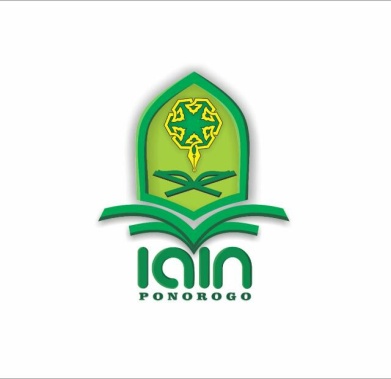 Oleh:Dwi LestariNIM: 210817046Pembimbing:Dwi Setya Nugrahini, M.Pd.NIDN: 2030048902JURUSAN PERBANKAN SYARIAHFAKULTAS EKONOMI DAN BISNIS ISLAMINSTITUT AGAMA ISLAM NEGERI PONOROGO2021SKRIPSIANALISIS STANDARD PENERAPAN SERVICE EXCELLENCE OLEH CUSTOMER SERVICE DI BRI SYARIAH KANTOR CABANG MADIUN PADA MASA PANDEMI COVID-19 Diajukan Untuk Melengkapi Sebagian Syarat-Syarat Guna Memperoleh Gelar Sarjana Pada Fakultas Ekonomi dan Bisnis Islam  Institut Agama Islam Negeri PonorogoOleh:Dwi lestari NIM: 210817046Pembimbing:Dwi Setya Nugrahini, M.Pd.NIDN: 2030048902JURUSAN PERBANKAN SYARIAHFAKULTAS EKONOMI DAN BISNIS ISLAMINSTITUT AGAMA ISLAM NEGERI PONOROGO2020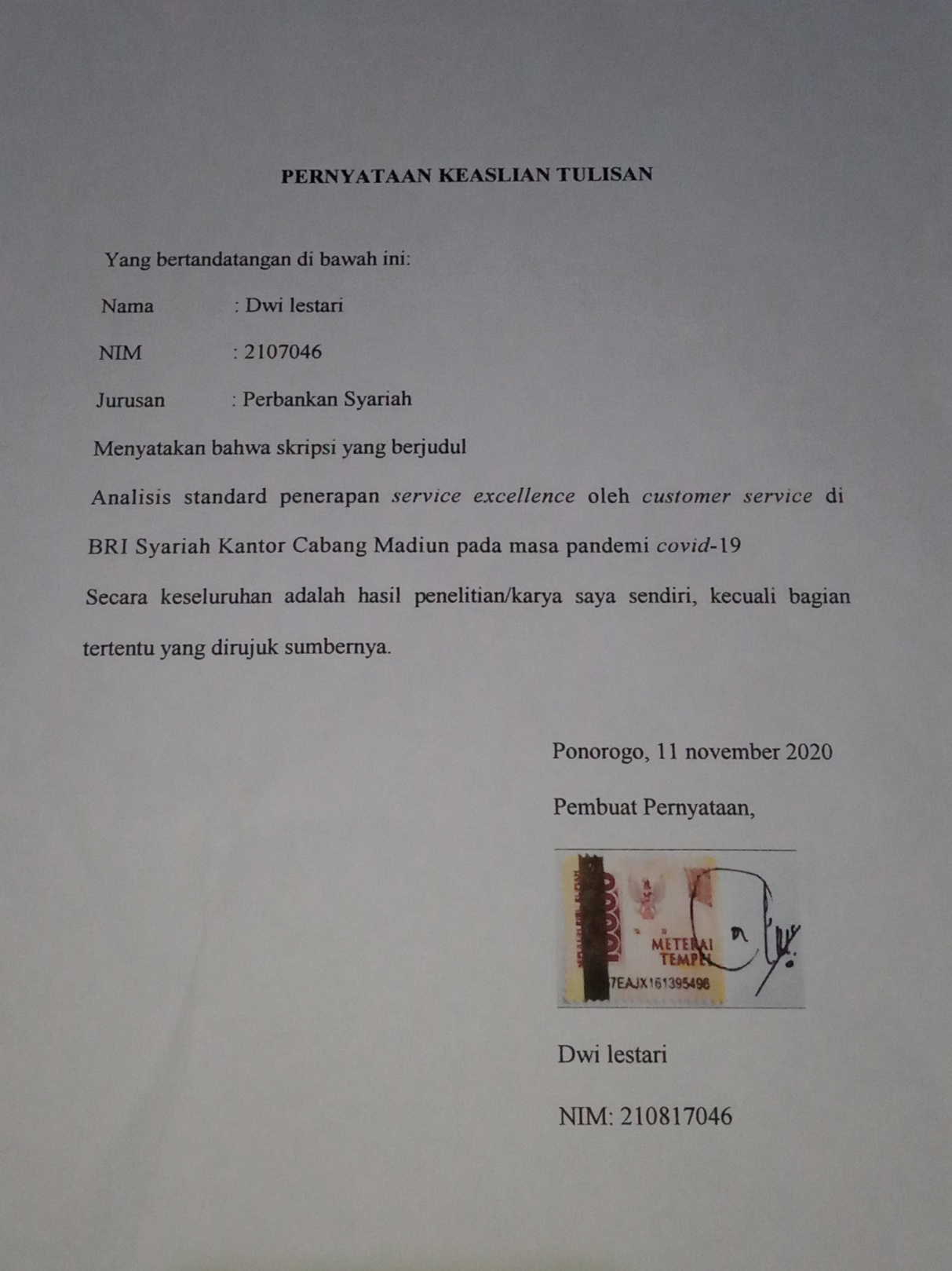 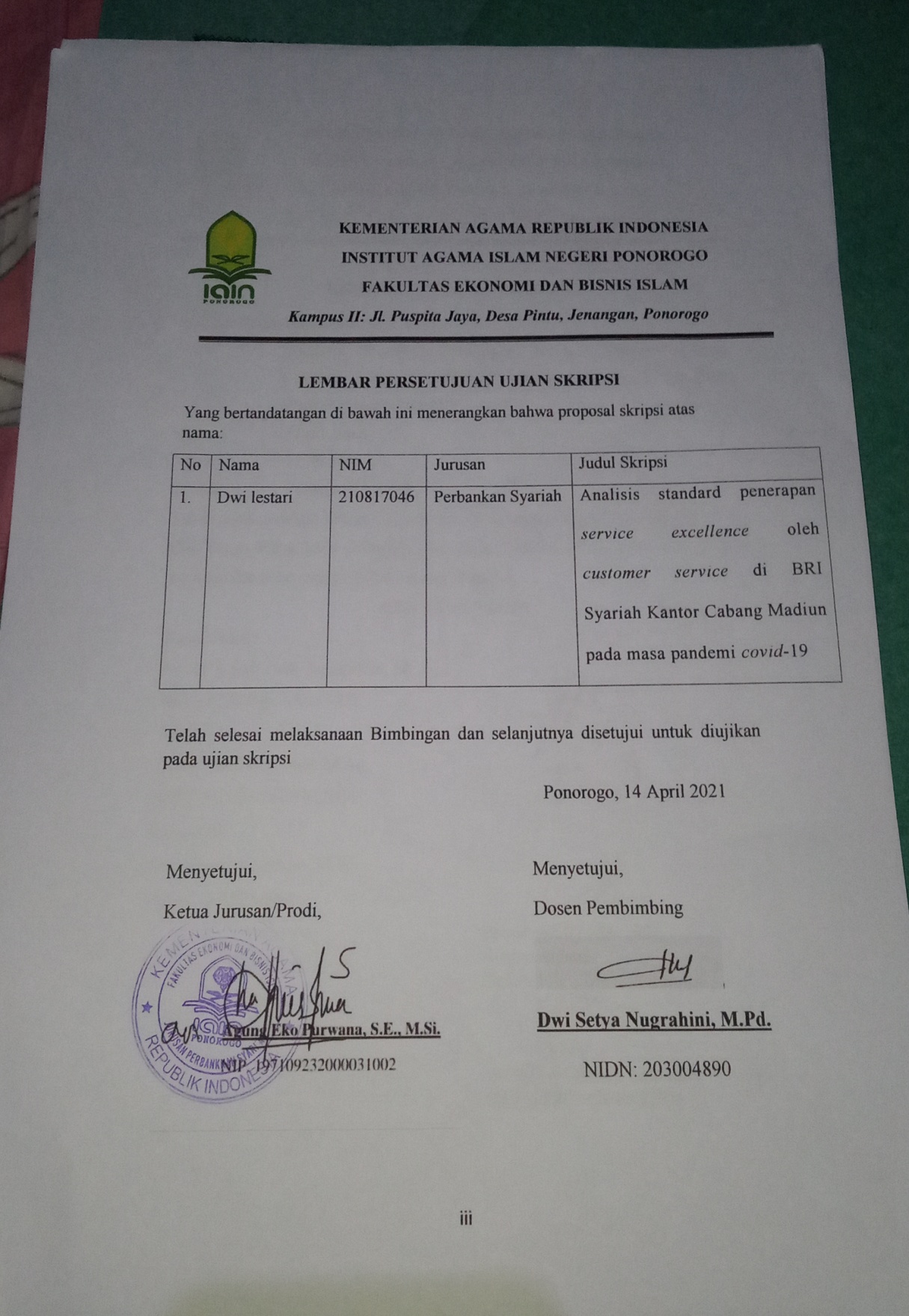 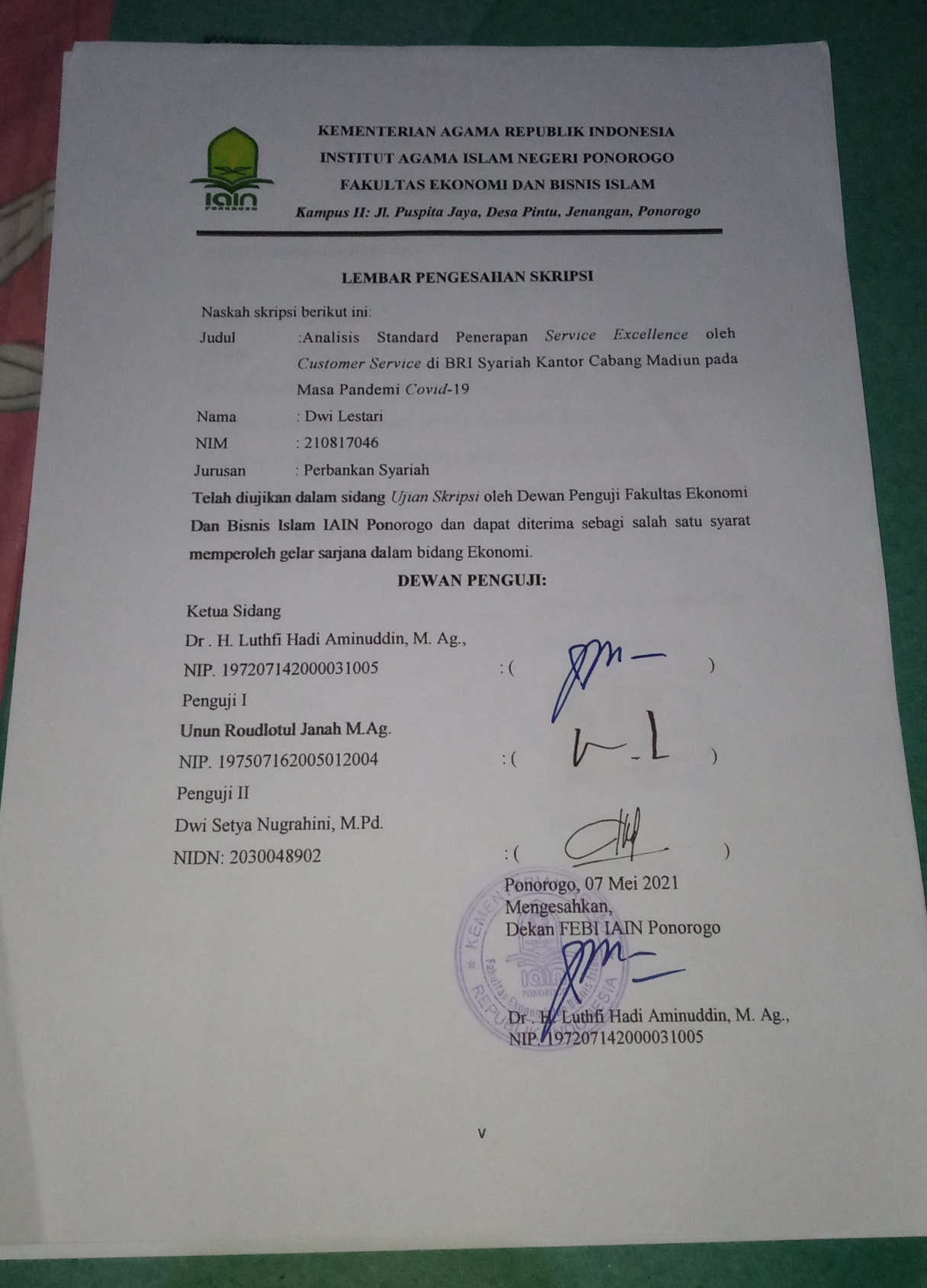 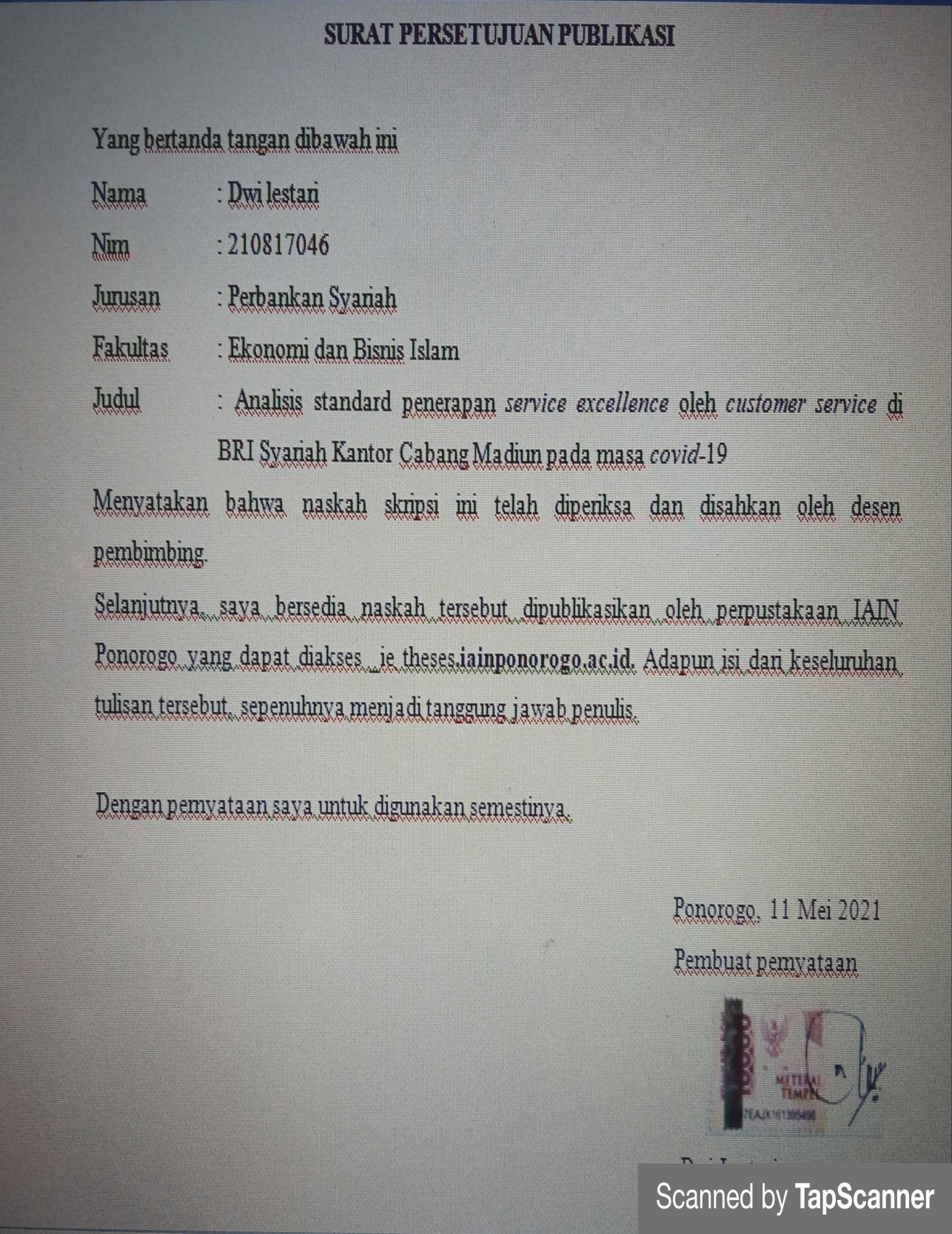 AbstrakLestari, Dwi . Analisis Standard Penerapan ServiceExcellence oleh Customer Service di BRI Syariah Kantor Cabang Madiun Pada Masa Pandemi Covid-19. Skripsi, 2021. Jurusan perbankan syariah, Fakultas Ekonomi dan Bisnis Islam Program Studi Perbankan Syariah. Dwi Setya Nugrahini , M.Pd . Kata kunci: pelayanan prima,customer service dan kepuasan nasabah.Perkembangan dunia perbankan sangat dibutuhkan  pelayanan jasa yang benar benar bisa memberikan pelayanan excellence terutama dimasa pandemi covid- 19 saat ini . Setiap perusahaan dibidang keuangan perlu menciptakan  suatau pelayanana jasa yang baik. Salah satu adalah BRI Syariah Kantor Cabang  Madiun yang selalu berupaya umtuk menciptakan suatu Service Excellence untuk meningkatkan kualitas pelyanan guna meningkatkan kepuasan pelayanan bank kepada customer nya.Tujuan utama penelitian ini adalah  untuk mengetahui standard pelyanan service excellence yang dilakukan oleh customer service di BRI Syariah Kantor Cabang Madiun dimasa pandemi covid-19. Metode yang digunkan dalam penelitian ini adalah kualitatif. populasi yang diambil yaitu BRI Syariah dan sampelnya adalah BRI Syariah Kantor Cabang Madiun. Metode pengumpulam data yaitu  melalui wawancara. Metode yang digunkan dalam penelitian ini adalah model pembahasan deskriptif yaitu pembahasan yang sistematis , factual dan akurat mengenai suatu objek yang diteliti. Pada penelitian ini akan dibahas khusus mengenai bahagaimna analisi service execellence oleh customer service di BRI Syariah Kantor Cabang Madiun pada masa pandemi covid-19. Hal ini bertujuan untuk menganalisi sejauh mana analisis service Excellence oleh customer service dimasa pandemi covid- 19 yang dilakukan BRI Syariah Kantor Cabang Madiun.Dapat disimpulkan bahwa hasil dari penelitian ini customer service di BRI Syariah Kantor Cabang Madiun belum sepenuhnya menerapkan standard service excellence yang meliputi ke enam aspek yaitu ability (kemampuan), attitude (sikap), appearance (penampilan), attentation (perhatian), action (tindakan), dan accountability (tanggung jawab) dan penerapan service excellence oleh customer service berdampak buruk terhadap kualitas pelayanan dan juga kepuasan nasabah disamping itu loyalitas nasabah menurun.BAB IPENDAHULUANLatar Belakang MasalahService Excellence yaitu pemberian pelayanan terbaik kepada nasabahnya yang harus berorientasi kepada kepentingan para nasabahnya, sehingga memungkinkan suatu perusahaan mampu memberikan kepuasan pelayanan yang optimal. Upaya dalam memberikan pelayanan yag terbaik dapat diwujudkan apabila perusahaaan dapat menonjolkan kemampuan, sikap, penampilan, perhatian tindakan dan tanggung jawab yang baik dan terkoordinasi. Menurut Kamus Besar Bahasa Indonesia pelayanan adalah kemudahan yang diberikan yang berhubungan dengan proses jual beli barang dan jasa. Menurut Kotler, pelayanan  adalah setiap tindakan  atau perbuatan yang ditawarkan oleh suatu pihak lain, yang pada dasarnya bersifat intangible (tidak berwujud fisik) yang tidak pula mengahasilkan sesuatu. Pelayanan merupakan setiap tindakan atau kegiatan yang dapat ditawarkan oleh satu pihak kepada pihak lain, yang pada dasarnya tidak terwujud dan tidak mengakibatkan kepemilikan apapun.Menurut Daryanto dan Ismanto Setyabudi, pelayanan prima merupakan terjemahan istilah “Excellent Service” yang secara harfiah adalah pelayanan terbaik atau sangat baik, sedangkan pelayanan prima adalah pelayanan terbaik yang diberikan oleh suatu perusahaan untuk memenuhi harapan dan kebutuhan pelanggan, baik pelanggan didalam perusahaan maupun diluar perusahaan, dengan tujuan memberikan pelayanan yang dapat memenuhi dan memuaskan pelanggan.Service Excellence adalah berkaitan dengan jasa pelayanan yang dilaksanakan oleh perusahaan  dalam upaya guna memberikan rasa kepuasaan serta menumbuhkan kepercayaan kepada pihak pelanggan (customer) , sedangkan customer tersebut merasa dirinya dipentingkan itu adalah hal wajar. Menurut Barata Service Excellence yang diterapkan oleh customer service adalah pelayanan yang membuat pelanggan merasa dipentingkan, mengutamakan kepuasan pelanggan, menepatkan pelanggan sebagai mitranya, pelayanan optimal yang menghasilkan  kepuasan pelanggan serta melayani dengan ramah, tamah, cepat. Pelayanan prima oleh  customer service terdiri dari 6 unsur pokok , antara lain: ability (kemampuan), attitude (sikap), appearance (penampilan), attention (perhatian ), action (tindakan ), dan accountability (tanggung jawab).Dalam suatu perusahaan kepuasan pelanggan adalah suatu hal yang utama dengan pemberian  pelayanan yang diterapkan kepada pelanggan dan selalu berupaya dengan tujuan utama yaitu kepuasan pelanggan (Customer Satification), tingkat kepuasaan  yang diterima pelanggan  biasanya sangat berkaitan erat dengan  standar kualitas jasa yang pelanggan rasakan. 	Dalam merebut calon nasabah agar tetap unggul dalam persaingan, hal yang dilakukan oleh suatu perusahaan  yaitu dengan membutuhkan peranan customer service untuk memberikan pelayanan dengan jasa yang akan digunakan, karena peran customer service sangat menentukan kelancaran usaha perbankan.Customer service adalah setiap kegiatan yang diperuntukkan atau ditunjukkan untuk memberikan kepuasan  kepada nasabah, melalui pelayanan yang dapat memenuhi kegiatan dan kebutuhan nasabah. Customer service memegang peranan yang sangat penting dalam suatu bank ,untuk mempertahankan nasabah lama  agar tetap setia menjadi nasabah.  Selain itu, customer service dituntut  untuk memberikan pelayanan yang prima kepada nasabahnya, agar pelayanan yang diberikan dapat memuaskan nasabah. Dengan begitu adanya sumber daya yang dimiliki diharapakan customer service dapat menjalankan fungsinya sebagai resepsionis, deskman, salesman, customer relation officer dan komunikator. Dengan adanya hal ini banyak perusahaan  yang menawarkan suatu pelayanan prima dengan peranan customer service yang dimiliki suatu bank dengan memberikan  kualitas pelayanan jasa yang memuaskan terutama Bank Syariah.Bank merupakan lembaga keuangan yang tugas pokoknya mengumpulkan dana dari masyarkata dan menyalurkan dana dari masyarakat ke masyarakat, dengan tujuan meghimpun dana masyarakat untuk meningkatkan jumlah nasabah. Sedangkan Bank Syariah yaitu lembaga keuangan yang usaha pokoknya memberikan kredit dan jasa-jasa dalam aktifitas pembayaran serta peredaran uang yang pengoperasianya disesuaikan dengan prinsip- prinsip syariat islam, sehingga mampu memberikan pelayanan yang diinginkan oleh setiap nasabahnya yang menggunkan jasa perbankan syariah islam. Untuk itu bank harus dapat menjaga kepercayaan yang diberikan oleh nasabahnya karena kepercayaan sangat peting dan tinggi nilainya, karena tanpa kepercayaan, bank mustahil dapat berkembang. Begitu juga dengan pelayanan prima dalam perbankan syariah yang harus diterpakan dengan baik sesuai prinsip syariah dengan berpakaian sopan dan rapi sesuai juga dengan standar yang ditetapkan oleh perusahaaan itu sendiri. Karena Setiap perusahaaan dituntut untuk membuat pelanggan merasa puas dengan memberikan penawaran dan pelayanan yang baik, melalui pelayanan bank dapat  memenuhi keinginan dan kebutuhan nasabah.. Dalam menjaga eksistensinya BRI Syariah senantiasa  memberikan pelayanan prima kepada nasabahnya, agar service excellence dapat diterapkan dan terlaksana sesuai dengan prinsip syariah dengan baik  maka dibutuhkan karyawan atau sumber daya manusia yang dapat menyampaikan pelayanan prima agar tujuan utamanya dapat tercapai karyawan yang dimaksud adalah customer service.Salah satu strategi perusahaan terutama BRI Syariah Kantor Cabang Madiun dalam menghadapi pesaingan adalah dengan service excellence (pelayanan prima). Untuk menjaga dan meningkatkan kepercayaan nasabah, maka bank perlu menjaga citra positif dimasyarakat. Citra ini  dapat dibangun melalui kualitas keamanan. Untuk  meningkatkan citra perbankan  maka bank perlu menyiapkan personil  yang mampu memnangani keinginan dan kebutuhan nasabah itulah yang disebut dengan customer service.  customer service memengang peranan  memegang peranan yang sangat penting sebagai ujung dalam mengahadapi nasabah. Customer service  juga harus dapat menjaga nasabah lama agar tetap menjdi nasabah bank. Akan tetapi dilapangan masih ditemui adanya fakta yang berbeda dalam penerapan dan prinsip tersebut  baik yang diterapkan oleh customer service.Pelayanan prima pada masa pandemi covid-19 yang diterapkan oleh customer service , didalam situasi pandemi saat ini customer service dalam memberikan pelyanan kepada nasabah belum sepenuhnya maksimal dikarena customer service juga harus menjag jarak saat memberikan pelayanan dan lebih membatasi saat melakukan pelayanan, selain itu juga customer service harus tetap menjaga komunikasi dengan baik saat melayani nasabah, hal inilah yang pelayanan customer service pada kondisi normal dan pandemi covid-19 berbeda  Hal ini mengindikasikan bahwa pelayanan prima yang seharusnya diberikan oleh suatu perusahaan terutama BRI Syariah Kantor Cabang Madiun, baik di sektor publik masih belum sepenuhnya diterapkan, oleh karena itu hal ini dilakukan penelitian tentang Implementasi Service excellence. Menurut Bapak Hengky Suhartanto selaku pimpinan BRI Syariah Kantor Cabang Madiun.“Banyaknya komplain masuk dari nasabah terkait pelayanan bank syariah waktu pembiayaan ada yang kurang menjaga attitude (sikap) berbicara kasar, kemudian ada juga terkait dokumentasinya customer service kurang teliti, dengan adanya komplain seperti ini bagaimana cara kita melayani nasabah dengan sikap baik dan tetap menjaga image BRI Syariah Kantor Cabang Madiun., terutama lagi juga dokumentasinya nasabah harus diteliti kembali”. Berdasarkan hasil wawancara diatas dengan Bapak Hengky Suhartanto  dari banyaknya komplain masuk sehingga image bank dan kualitas pelayanan bank menurun, hal ini akan berdampak pada buruknya pelayanan pada BRI Syariah Kantor Cabang Madiun. Selain itu juga kurangnya implementasi service excellence di BRI Syariah Kantor Cabang Madiun yaitu attitude (sikap) dimana pihak bank kurang memberikan pelayanan yang baik dan juga sikap karyawan pada saat pembiayaan yang dianggap berbicara tidak sopan atau kasar dan berperilaku kurang baik kepada nasabah. Serta pelayanan yang kurang cepat sehingga kualitas pelayanan bank kurang. Selain itu juga dokumentasi pembiyaaan yang kurang teliti sehingga persyaratan nasabah dalam melakukan pembiayaan mengalami kekurangan. Hasil wawancara dengan Ibu Yayuk Setyo Rahayu Selaku Operation Dan Service Manager.“Dalam penampilan kurang baiknya semua staff dan karyawan untuk tetap menjaga penampilan, terutama cara berpakaian harus sesuai dengan standar pelayanan yang ditetapkan oleh BRI Syariah Kantor Cabang Madiun, seperti tidak boleh memakai celana yang ketat, berpakaian sopan dan rapi menutup aurat, karena kita BRI Syariah agar bisa dipandang baik oleh nasabah”. Akan tetapi fakta di lapangan berbeda banyak karyawan yang masih menggunakan pakaian  yang tidak menerapkan standar bank syariah, hal ini bisa dipandang buruk oleh nasabah karena bank syariah identik dengan pakaian yang sopan dan rapi. Berdasarkan hasil wawancara dengan Dwi Riana Sari selaku Customer Service BRI Syariah Kantor Cabang Madiun.“sejauh ini customer service, teller dan frontliner sudah menerapkan pelayanan yang baik kepada nasabah baik dari segi sikap dan penampilan secara tata biacara yang sopan dan baik , akan tetapi ketika nasabah penuh dan kesulitan terutama bagian customer service karena harus menerima komplain dari nasabah, yang harus menunggu lama dan  harus didahulukan”. Menurut Bapak Nur Kholis nasabah BRI Syariah Kantor Cabang Madiun mengenai kemampuan berbahasa customer service.“Untuk kemampuan komunikasi customer service dengan nasabah cukup baik akan tetapi customer service nya untuk berbahasa Jawa kromo inggil belum sepenuhnya menguasai dengan baik”. Dari adanya hasil pemaparan kedua narasumber dapat dikatakan mengenai kemampuan customer service kepada nasabah berbeda disatu sisi customer service sudah menerpkan standar service excellence mengenai kemampuan berkomunikasi dan menjelaskan produk dengan baik kepada nasabah akan tetapi nasabah BRI Syariah Kantor Cabang Madiun mengatakan customer service belum sepenuhnya  menguasai berbahasa dengan baik dan tepat. Menurut Ibu Alfi Reyhan nasabah BRI Syariah Kantor Cabang Madiun, berdasarkan pertanyaan yang peneliti lakukan mengenai pelayanan customer service.“Dalam pelayanannya customer service saya rasa  cukup baik customer service nya ramah, sopan dan juga membantu kebutuhan nasabah, tetapi disisi lain pelayanan customer service masih banyak kekurangan terutama dalam menangani nasabah belum memberikan kepuasan”. Berdasarkan wawancara dengan Iin Akrom nasabah BRI Syariah Kantor Cabang Madiun. “pelayanannya lama customer service nya hanya satu, kemudian yang menunggu untuk dilayani juga banyak, seharusnya BRI syariah perlu menambah pegawai bagain customer service untuk memperlancar nasabah yang banyak”. Dari segi pelayananya customer service bagus akan tetapi nasabah harus menunggu lama sampai berjam-jam dari adanyan hal ini maka aspek dasar service excellence pada BRI Syariah Kantor Cabang Madiun belum memberikan kepuasan sehingga kualitas pelayanan bank belum terpenuhi. Menurut Ricordha Sukoco nasabah BRI Syariah Kantor Cabang Madiun.“Seharusnya perlu menambah pegawai bagaian customer service agar dapat memperlancar nasabah, pelayanannya mengecewakan nasabah karena harus antri lama dan kurang cepat, hal inilah yang menjadi sebab pelayanan BRI Syariah Kantor Cabang Madiun yang kurang memberikan kepuasan” Dari adanya masukan terhadap BRI Syariah Kantor Cabang Madiun yang seharusnya perlu menambah pegawai bagian customer service untuk memperlancar nasabah, menurutnya jika hanya satu masih kurang dan pelayanan bisa mengecewakan nasabah karena harus antri lama dan kurang cepat , hal inilah yang menjadi sebab pelayanan BRI Syariah Kantor Cabang Madiun yang kurang memberikan kepuasaan maka akan berdampak pada kualitas pelayanan bank.Berdasarkan latar belakang di atas dapat disimpulkan bahwa pelayanan prima di BRI Syariah Kantor Cabang Madiun yang diterpakan oleh customer  service mengalami kendala dan berdampak dengan menurunya kualiatas BRI Syariah Kantor Cabang Madiun ,sehingga masalah  ini sangat menarik untuk di teliti  dan dibahas lebih mendalam dengan alasan , analisis standarad penerapan Service Excellence didalam bank syariah berbeda dengan kondisi dilapangan yang diterapkan oleh Customer Service.Melihat arti pentingnya pelayanan prima bagi nasabah untuk sebuah perusahaan maka berdasarkan kepada penjelasan pada latar belakang diatas penulis tertarik untuk membahas lebih lanjut tentang bagaimana pelayanan prima (service excellence) yang di lakukan oleh customer service di BRI Syariah Kantor Cabang Madiun kepada masyarakat dan untuk skripsi ini maka akan diberi judul “Analisis Standard Penerapan Service Excellence oleh Customer Service di BRI Syariah Kantor Cabang Madiun pada Masa Pandemi Covid-19”Rumusan Masalah Berdasarkan latar belakang di atas dapat dirumuskan suatu permasalahan yang perlu identifikasi, yaitu Bagaimana analisis standard penerapan service excellence oleh customer service di BRI Syariah Kantor Cabang Madiun pada masa pandemi covid-19? Bagaimana dampak standard penerapan service excellence di BRI Syariah Kantor Cabang Madiun  yang diterapkan oleh customer service terhadap kepuasan nasabah pada masa pandemi covid- 19?Tujuan Penelitian	Berdasarkan latar belakang dan rumusan masalah di atas, maka tujuan penulisan penelitian ini adalah Untuk mengetahui analisis standard penerapan service excellence oleh customer service di BRI Syariah Kantor Cabang Madiun pada masa pandemi covid-19. Untuk mengetahui dampak standard penerapan service excellence di BRI Syariah Kantor Cabang Madiun  yang diterapkan oleh customer service terhadap kepuasan nasabah pada masa pandemic covid- 19Manfaat Penelitian	Penulis berharap penelitian ini dapat bermanfaat bagi semua pihak baik secara teoritis maupun praktis:  Teoretis 	Hasil penelitian ini diharapakan dapat bermanfaat dan menjadipengetahuan untuk menambah wawasan dan mengembangkan ilmu Perbankan Syariah, serta pelengkap dari penelitian sebelumnya.Secara PraktisBagi BRI SyariahBagi BRI Syariah, Penelitian ini diharapkan dapat memberikan informasi yang menyeluruh tentang analisis standard penerapan service excellence oleh customer service di BRI Syariah Kantor Cabang Madiun pada masa pandemi covid-19, sehingga diharapkan perbankan syariah mampu terus meninjau keadaan kinerja karyawan bank tersebut, sehingga tidak terjadi masalah yang tidak di inginkan di kemudian hari. Karena kinerja karyawan merupakan faktor penting dalam keberlangsungan suatu Perbankan Syariah.Bagi Bank Indonesia Penelitian ini diharapkan bisa memberikan informasi dan memberikan bahan pertimbangan untuk Bank Indonesia dalam mengatur perbankan syariah yang ada di Indonesia dalam analisis standard penerapan service excellence oleh customer service di BRI Syariah Kantor Cabang Madiun pada masa pandemi covid-19 yang akan terjadi dikemudian hari.Bagi Bank Umum Syari’ahPenelitian ini diharapkan bisa memberikan informasi dan memberikan bahan pertimbangan untuk bank umum syari’ah dalam mengatur analisis standard penerapan service excellence oleh customer service di BRI Syariah Kantor Cabang Madiun pada masa pandemi covid-19 dalam meningkatkan kualitas sumber daya manusia agar tujuan organisasi dapat tercapai.Sistematika PembahasanSistematika Pembahasan Peneliti menguraikan susunan secara sistematis untuk memberi kemudahan dalam penyusunan skripsi. Penelitian ini terdiri dari 5 bab yang meliputi: Bab I : Pendahuluan 	Pada bab ini akan dijelaskan  mengenai latar belakang masalah, rumusan penelitian, tujuan dan manfaat penelitian dan sistematika pembahasan mulai bab I sampai bab v. Bab II: Landasan TeoriBab ini berisi tentang pengertian service excellence, tujuan service excellence, ciri-ciri service excellence, manfaat service excellence, aspek dasar service excellence dan juga pengertian customer service, sikap customer service, tugas-tugas customer service, pengertian kepuasan nasabah dan kajian pustaka. Bab III :Metode PenelitianPada bab ini berisi tentang jenis dan pendekatan penelitian yang menggunakan jenis penelitian deskripsi dan pendekatan kualitatif, lokasi penelitian di BRI Syariah Kantor Cabang Madiun, data dan sumber data yang didapatkan dari hasil wawancara dengan pihak terkait dan juga  sumber data dari sumber bacaan serta dokumentasi, teknik pengumpulan data yang diperoleh dari keterangan mengenai penelitian melalui wawancara, teknik pengecekan keabsahan data dari memperpanjang pengamatan dan juga meningkatkan ketekunan serta triangulasi, teknik pengolahan data dari reduksi data dan display data dan teknik analisis data melaui proses mengorganisasikan dan  mengurutkan data yang dianalisis menggunakan teori dan ditarik kesimpulan.Bab IV:Data Dan Analisis Data Pada bab ini berisi kajian teori yaitu menguraikan mengenai apa saja yang berkaitan dengan BRI Syariah Kantor Cabang Madiun. mulai dari sejarah berdirinya BRI Syariah Kantor Cabang Madiun, visi dan misi, struktur organisasi, produk-produk. Selain itu dalam bab ini akan diuraikan mengenai analisis standard penerapan service excellence oleh customer service di BRI Syariah Kantor Cabang Madiun pada masa pandemi covid-19 dan analisis standard penerapan service excellence oleh customer service di BRI Syariah Kantor Cabang Madiun pada masa pandemi covid-19.Bab V : PenutupBab ini berisi tentang kesimpulan dari penelitian ini dan saran yang disampaikan kepada BRI Syariah Kantor Cabang Madiun. BAB IILANDASAN TEORIService Excellence (Pelayanan Prima )Pengertian Service Excellence (Pelayanan Prima)Service Excellence (pelayanan prima) merupakan sebuah bentuk keharusan dan tuntutan dalam sebuah perusahaan teutama dalam perbankan. Di dunia bisnis, persaingan antara perusahaan semakin ketat. Hal inilah yang kemudian mengakibatkan suatu perusahaan harus memberikan pelayanan prima yang memuaskan kepada konsumennya, Karena jika tidak memberikan pelayanan prima  yang baik maka para pelanggannya akan beralih ke perusahaan yang lainnya. Pelayanan merupakan bagian dari marketing terciptanya kualitas pelayanan tentu akan menciptakan kepuasan terhadap pengguna layanan. Pelayanan prima adalah kepedulian  kepada pelanggan dengan memberikan layanan terbaik untuk menfasilitasi kemudahan pemenuhan kebutuhan  dan mewujudkan kepuasaan agar mereka selalu loyal kepada organisasi atau perusahaan. Pelayanan adalah  tindakan atau perbuatan seseorang  atau organisasi untuk memberikan  kepuasan kepada pelanggan atau nasabah. Pelayanan prima adalah setiap kegiatan atau manfaat yang dapat diberikan suatu pihak kepada pihak lainnya yang pada dasarnya tidak berwujud dan tidak pula berakibat pemilikan sesuatu dan produksinya dapat atau tidak dapat dikaitkan dengan suatu produk fisik. Pelayanan adalah kegiatan pemberian jasa dari suatu pihak kepada pihak lainnya.Pelayanan prima merupakan terjemahan dari istilah excellence service yang secara harfiah berarti pelayanan yang sangat  baik atau pelayanan yang terbaik. Disebut sangat baik atau terbaik, karena sesuai dengan standar pelayanan yang berlaku atau dimiliki oleh instansi yang memberikan pelayanan serta memuaskan pelanggan. Instansi pelayanan harus memiliki standar pelayanan yang dapat menjadi ukuran dalam memuaskan pelanggan.Pelayanan disebut sangat baik atau terbaik atau akan menjadi prima, manakala dapat atau mampu memuaskan pihak yang dilayani (pelanggan). Pelayanan prima adalah kepedulian kepada pelanggan dengan memberikan layanan terbaik untuk memfasilitasi kemudahan pemenuhan kebutuhan dan mewujudkan kepuasannya, agar mereka selalu loyal kepada organisasi / perusahaan. Dalam Kamus Besar Bahasa Indonesia, kata pelayanan diartikan sebagai cara melayani, service jasa dan kemudahan dalam jual beli barang atau jasa. Pelayanan adalah suatu kegiatan pemberian jasa dari satu pihak kepada pihak lainnya. Pelayanan yang baik adalah pelayanan yang dilakukan dengan ramah tamah, adil, cepat, tepat dan dengan etika yang baik yang dapat  memenuhi kebutuhan dan kepuasan pelanggan.Menurut Barata Service Excellence yang diterapakan oleh customer service adalah pelayanan yang membuat pelanggan merasa dipentingkan, mengutamakan kepuasan pelanggan, menepatkan pelanggan sebagai mitranya, pelayanan optimal yang menghasilkan  kepuasan pelanggan serta melayani dengan ramah, tamah, cepat. Pelayanan prima oleh  customer service terdiri dari 6 unsur pokok , antara lain: ability (kemampuan), attitude (sikap), appearance (penampilan), attention (perhatian ), action (tindakan), dan accountability (tanggung jawab). Service excellence (pelayanan prima) adalah suatu pelayanan yang terbaik dalam memenuhi harapan dan kebutuhan pelanggan, dengan memberikan pelayanan yang sesuai dengan harapan dan kepuasan pelanggan.Definisi lain menyebutkan bahwa menurut Keputusan Menteri Negara Pendayagunaan Aparatur Negara Nomor:81/1993,  pelayanan adalah suatu bentuk  kegiatan pelayanan  yang dilaksankan oleh instansi pemerintah baik pusat, di daerah, Badan Usaha Milik Negara, dan Badan Usaha Milik Daerah dalam bentuk barang maupun jasa dalam rangka pemenuhan kebutuhan masyarakat sesuai perundang- undangan yang berlaku. Pelayanan prima (service excellence) adalah suatu pelayanan yang terbaik dalam memenuhi harapan dan kebutuhan pelanggan. Dengan kata lain, pelayanan prima merupakan suatu pemberian layanan terbaik yang dapat memberikan kepuasan dan mengesankan bagi nasabah. Pelayanan prima adalah pelayanan terbaik yang diberikan perusahaan untuk memenuhi harapan dan kebutuhan pelanggan, baik pelanggan di dalam perusahaa maupun di luar perusahaan.Tujuan Service Excellence (Pelayanan Prima) Agar nasabah mau kembali lagi berbisnis dengan kita Agar nasabah menjadi loyalitas bahkan fanatik dengan produk dan suatu perusahaan. Agar nasabah terus bertambah dan mengalami peningkatan Agar nasabah mau menjadi mitra bisnis yang baik dengan suatu perusahaan.Agar nasabah bisa menjadi mitra untuk memenangkan persaingan dalam sebuah bisnis. Agar nasabah dapat menjadi benteng yang kokoh dalam persaingan. Agar nasabah dengan suka rela  mau mejadi humas lembaga dari sebuah perusahaan. Ciri – ciri Service Excellence (Pelayanan Prima) Nasabah merasa dipentingkan Nasabah merasa diutamakan Nasabah merasa dihargai Nasabah merasa diperhatikan Nasabah merasa dilayani dengan mudah Nasabah merasa dilayani dengan ramah, tepat dan cepat Nasabah merasa dilayani dengan tepat/benar Nasabah merasa dibantu dan diberi jalan keluar Nasabah merasa mendapatkan apa yang diharapkan Nasabah merasa puas dan terkesan Aspek Dasar Service Excellenc (Pelayanan Prima) Keberhasilan dalam mengembangkan dan melaksanakan pelayanan prima tidak lepas dari kemampuan dalam pemilihan konsep pendekatannya. Mengembangkan pelayanan prima dengan menerpakan konsep konsep diantaranya: Ability (Kemampuan)Memiliki kemampuan dan ketera mpilan yang baik dalam bidang tugasnya (kemampuan menjelaskan dengan baik atas product knowledge), berkomunikasi, mengembangkan motivasi diri, dan kehumasan (publict relation). Attitude (Sikap)Perilaku atau perangai yang harus ditonjolkan pada saat melayani atau pada saat di hadapan nasabah, yang meliputi penampilan yang sopan, dan berfikir posistif, sehat dan logis , dan bersikap menghargai. Appearance (Penampilan)Penampilan seseorang baik yang secara fisik maupun non-fisik yang mampu merefleksikan kepercayaan, kredibilitas, kehormatan diri dihadapan nasabah.  Attention (Perhatian)Perhatian atau kepedulian penuh kepada pelanggan baik terhadap kebutuhan, keinginan, kesulitan, keluhan saran dan kritiknya, yang meliputi mendengarkan dan memahami secara sungguh- sungguh kebutuhan para pelanggan mengamati dan menghargai perilaku para pelanggan dan mencurahkan perhatian penuh kepada pelanggan.  Action (Tindakan)Tindakan atau kegiatan nyata yang harus dilakukan dalam memberikan pelayanan kepada nasabah, yang meliputi mencatat setiap pesanan para pelanggan, mencatat kebutuhan para pelanggan, menegaskan kembali kebutuhan para pelanggan, dan menyatakan ucapan terimakasih dengan harapan pelanggan mau kembali.Accountability (Tanggung Jawab)Sikap dan tindakan keberpihakan kepada nasabah atas hal-hal yang mungkin dapat menimbulkan kerugian, kesulitan, kekecewaan, dan ketidakpuasaan bagi nasabah. Customer ServicePengertian Customer ServiceDiera modern sekarang dengan banyaknya pesaingan dan juga pemintaan nasbah yang lebih cenderung instan atau tidak direpotkan dengan masalah adminitrasi pembiayaan, dengan adanya hal ini terutama bank bersaing untuk menawarkan kepada nasabah untuk produk yang dijual  dengan cara mempermudah system adminitrasi dan syarat-syarat yang harus dipenuhi oleh nasabah tidaklah sulit. Hal ini dilakukan bank guna memenangkan pesaingan bisnis dan merebut calon nasabah. Untuk memenangkan persaingan tersebut bank memberikan nilai dan kepuasan kepada pelangganya. Sehingga bank membutuhkan peran customer service  dengan melakukan pelayanan prima bagi nasabah dan calon nasabah terkait dengan jasa yang digunakan. Peran customer service ini dinilai sangat menentukan kelancaran dalam usaha persaingan perbankan.Kata customer service berasal dari dua kata yaitu “customer” yang berarti pelanggan sedangkn “service” sama dengan pelayanan. Menurut Kasmir, Customer service adalah setiap kegiatan yang diperuntukan atau ditunjukan untuk memberikan kepuasan kepada nasabah, melalui pelayanan yang dapat memenuhi  kegiatan dan kebutuhan nasabah .peranan customer service  adalah mempertahakan nasabah lama agar tetap setia dengan hubungan yang lebih akrab ramah dalam melayani nasabah.  sedangkan menurut Wahjono, customer service secara umum adalah setiap kegiatan yang diperuntukkan  atau ditunjukkan untuk memberikan kepuasan kepada nasabah, melalui pelayanan dapat memenuhi keinginan dan kebutuhan nasabah. Dan yang paaling utama adalah untuk mendapatkan nasabah dengan menyakinkan kepada nasabah dengan kualitas produk yang dimiliki. Jadi , pengertian customer service  adalah sebuah unit kerja yang bertugas untuk melayani nasabah dan calon nasabah. Pelayanan yang diberikan adalah  pelayanan berdasarkan informasi dan pelayanan jasa yang tujuannya untuk memberikan kepuasan nasabah dan dapat memenuhi keinginan dan kebutuhan nasabah.Customer service memegang peranan  sangat penting dalam sebuah perbankan. Oleh karena itu tugas customer service merupakan tulang punggung  dalam kegiatan operasional perbankan.  Tugas pokok customer service  memperkenalkan produk- produk atau jasa-jasa perusahaan dan dapat memperkenalkan fitur dan layanan perusahaan. Selain itu juga customer service berfungsi sebagai sumber informasi dan peratara bank dan nasabah yang mendapatkan jasa- jasa pelayanan maupun produk- produk bank. Dengan adanya pelayanan prima yang baik seorang customer service juga diharapkan dapat memberikan pelayanan cepat, akurat, baik dan ramah tamah terhadap nasabah. Seorang customer service tidak hanya dilihat dari segi fisik tetapi juga dari segi  non –fisik seperti kemampuan dan etika pelayanan sehingga dapat member kepuasan dengan pelayanan yang diberikan kepada nasabah. Tugas- tugas dan tanggung jawab seorang customer serviceTugas  customer service secara umum adalah melayani nasabah sesuai standar yang diterpakan oleh bank. Tugas seorang customer service diantarnya:Menerima , melayani dan mengatsi permasalahan nasabahPelayanan pembukaan rekening tabungan , deposito dan giroMengadminitrasikan daftar hitam bank Indonesia, daftar rehabilitas nasabah dan mengfile nasabahMemberikan informasi  tentang saldo dan mutasi nasabahMengadminitrasikan buku cek, giro dan tabungan.Memperkenalkan produk baruSedangkan menurut kasmir , tugas – tugas seorang customer service adalah:Sebagai receptionisCustomer service bertindak sebagai penerima tamu yang datang ke bank dengn ramah sopan, tenang , simpatik, menarik dan menyenangkan customer service  memberikan perhatian dan ucapan salam kepada yang datang dan berbicara dengan jelas.Sebagai deskmanCustomer service bertindak sebagi pemberi informasi mengenai produk perbankan, menjelaskn manfaat atau  karakateristik produk yang akan digunakan mejawab pertanyaan nasabah. Brosur dan formulir sangat diperlukan untuk kelancaran  kegiatan, dan membantu pengisi formulir  aplikasi secara lengkap sesuai dengan transaksi nasabah.Sebagai SalesmanCustomer service  bertindak atau  berusaha  untuk menjual produk perbankan diperlukan pendekatan- pendekatan kepada nasabah untuk sedia menggunkan produknya  dan juga berusaha mencari nasabah. Keluahan dan permasalah  nasabah juga perlu diperhatikan sebab menjadi tolak ukur menjadi kinerja customer service. Sebagai customer relations officerCustomer service bertindak sebagai peghubung antara bank dengan nasabah . bukan tidak mungkin nasabah pindah ke lain bank  karena  pelayanan  yang kurang , sehingga diperlukan hubungan yang baik antara bank dengan nasabah agar nasabah senang , puas, dan percaya untuk menggunkan jasa dan produk yang kita miliki.Sebagai komunikatorCustomer service bertindak sebagai pemberi segala informasi  mengenai produk dan jasa yang ditawarkan serta member kemudahan kepada nasabah. Selain itu juga sebagai tempat  menampung  keluhan dan sarana konsultasi nasabah. Hal ini untuk menjaga hubungan baik dan lancar antara bank dengan nasabah. Sikap customer serviceAgar nasabah dapat merasa puas, sikap kita dalam melayani nasabah harus diatur sedemikian rupa. Menurut kasmir, beberapa sikap yang harus diperhatikan dalam melayani seluruh nasabah adalah sebagai berikut :Beri kesempatan customer berbicaraArtinya customer service memberikan kesempatan kepada nasabah untuk mengemukakan segala keinginannya terlebih. Dengarkan baik-baikMendengar baik-baik artinya pada saat nasabah mengemukakan persoalannya customer service mendengar penuh perhatian sehingga nasabah merasa senang untuk menjelaskan persoalan yang dihadapinya serta keinginanya.Jangan menyela pembicaraanJangan menyela pembicaraan artinya sebelum nasabah selesai bicara customer service dilarang memotong atau menyela pembicaraan. Ajukan pertayaan setelah nasabah selesai berbicaraJika ada pertanyaan, sebaiknya ajukan setelah nasabah baru dilakukan apabila nasabah sudah selesai bicara dapat dianggap sopan dan penting.Jangan marah dan mudah tersinggungKarena nasabah memiliki bermacam-macam sifat, jika ada kata-kata atau sikap nasabah yang kurang berkenan, customer service jangan cepat emosi atau tersinggung dan  tetap sabar dalam melayani nasabah.Jangan berdebat masalah dengan nasabah Customer service jangan sekali-kali berdebat atau memberikan argument yang tidak dapat diterima oleh nasabah. Jaga sikap sopan, ramah, dan selalu berlaku tenang Dalam melayani nasabah, sikap sopan santun dan ramah harus selalu dijaga. Begitupula dengan emosi harus tetap terkendali dan selalu berlaku tenang dalam menanggapi nasabah yang kurang menyenangkan.Jangan menangani hal-hal yang bukan merupakan pekerjaanyaTerkadang ditemukan customer service menangani pekerjaan yang sebenarnya bukan wewenangnya untuk melakukan hal tersebut dan merasa mampu melakukan semua hal. Tunjukkan perhatian dan sikap ingin membantu Nasabah yang datang ke perusahaan pada prinsipnya ingin dibantu. Arti nasabah mempunyai masalah yang tidak mampu ia selesaikan sendiri. Kepuasan NasabahPengertian Kepuasan NasabahDalam upaya memenuhi kepuasan nasabah perusahaan memang dituntut untuk mengetahui pergeseran kebutuhan dan keinginan konsumen yang hampir setiap saat berubah, kepuasan nasabah setelah pembelian akan tergantung dari kinerja penawaran. Nasabah dapat diartikan sebagai orang atau badan hukum yang biasa berhubungan baik atau menjadi pelanggan bank baik dalam penggunaan produk dan fasilitas bank.Kepuasan nasabah adalah segala sikap dan  nasabah terhadap pelayanan yang baik setelah mereka mendapatkan apa yang diperoleh. Kepuasan nasabah merupakan harapan awal atau bisa disebut dengan setiap nasabah untuk mendapatkan sesuatu, baik jasa ataupun produk. Dengan membandingkan antara harapan sebelum melakukan proses pembelian atau menerima pelayanan, dengan keadaan setelah melakukan proses pembelian atau menerima pelayanan setelah bisa membandingkan harapan awal dengan harapan akhir maka akan ditarik suatu kesimpulan puas atauun tidak puas. Menurut Kotler, kepuasan adalah perasaan senang atau kecewa seseorang yang timbul karena membandingkan kinerja yang di persepsikan produk ( hasil ) terhadap ekspektasi mereka. Jadi, tingkat kepuasan merupakan pebedaan antara kinerja yang dirasakan dengan harapan. Apabila kinerja dibawah harapan maka nasabah tidak merasa puas. Apabila kinerja sesuai harapan, maka konsumen puas. Sedangkan jika kinerja melebihi harapan maka konsumen lebih merasa puas. Menurut Murti, kepuasan adalah tingkat perasaan seseorang setelah membandingkan kinerja (hasil) yang di rasakan dengan harapannya. Jadi dapat disimpulkan bahwa kepuasan nasabah merupakan perasaan yang timbul dari dalam diri konsumen. Menurut Hasan, kepuasan adalah respon konsumen terhadap evaluasi terhadap ketidak puasaan yang dipersepsikan antara harapan sebelum pembelian dari kinerja aktual dari jasa yang dirasakan setelah pemakaianya.Faktor pendorong kepuasan konsumenKepuasan konsumen ditentukan oleh persepsi konsumen atas hasil kerja produk atau jasa dalam memudahkan harapan pelanggan. Adapun 5 faktor uatama pedorong kepuasan nasabah diataranya:Kualitas produksiKualitas dapat diartikan sebagai segala sesuatu yang menentukan kepuasan konsumen dan upaya perusahaan untuk melakukan perubahan kearah perbaikan terus menerus. Konsumen puas setelah membeli jasa dan ternyata kualitas produkny baik.HargaHarga merupakan suatu nilai yang ditukarkan oleh konsumen dengan manfaat memiliki ataupun menggunkan produk atau jasa.Kualitas pelayananKualitas pelayanan merupakan suatu konsep yang dikenal dengan sebutan serqual yang memiliki 5 dimensi yaitu bukti fisik, kehandalan, ketanggapan, jaminan dan empati. Untuk memberikan kualitas pelayanan yang baik dan sesuai dengan apa yang diharapkan oleh konsumen, diperlukan pembentukan sikap da perilaku karyawan itu sendiri.Factor emosionalFactor emosional mempunyai peranan dalam kepuasan konsumen. Konsumen akan merasa puas menggunakan produk yang dibelinya terlihat dari rasa seneng dengan yang mereka terima.KemudahanPada dasarnya kepuasan konsumen akan tercipta apabila adanya kemudahan, kenyamanan dan efisien dalam mendapatkan produk atau pelayanan jasa yang diterimanya.Tujuan dari kepuasan nasabahDalam pencapaian tujuan perusahaan dilakukan berbagai cara salah satunya adalah melalui memberikan kepuasan nasabah, dalam praktiknya apabila nasabah puas dengan pelayanan bank maka ada keuntungan yang diterima diantaranya:Nasabah yang lama akan tetap dipertahakan dengan kata lain nsabah loya kepada bankKepuasan nasabah lama menular kepada nasabah baru, sehingga dapat meningkatkan jumlah nasabahMembeli kembali produk lain dalam bank yang samaMemberikan promosi gratis dari mulut ke mulut mengenai kualitas pelayanan yang baik dari bank.Kajian PustakaPenulis menelusuri kajian pustaka yang memiliki objek penelitian yang hampir sama dengan objek penelitian ini. Penelitian sebelumnya sebagai  berikut: Penelitian yang dilakukan oleh  Aulia Jadydatul Adawiyah (2015) yang skripsinya  berjudul “Implementasi Service Excellence Oleh Customer Service Pada Bmt Bismillah Sukorejo” Memaparkan bahwa penelitian ini bertujuan untuk mengetahui  implementasi service excellence yang diterapkan oleh customer service BMT Bismillah Sukorejo dengan menganalisis menggunakan standar-standar yang ada. Dari hasil penelitian menunjukkan bahwa customer service mampu mengimplementasikan standar-standar yang sudah ditetapkan oleh BMT Bismillah kedalam pelayanan yang sudah menjadi tugasnya, namun bukan sembarang pelayanan tapi pelayanan prima (service excellence) yang meliputi aspek dasar accountability (tanggung jawab), action (tindakan), attention (perhatian), appearance (penampilan), attitude (sikap), ability (kemampuan) yang mampu  memuaskan dan menarik hati nasabah agar tetap loyal kepada BMT Bismillah. Persamaannya penelitian ini dengan penelitian yang sedang dilakukan adalah pada penelitian ini menggunakan metode penelitian kualitatif dan subyek penelitiannya yaitu BMT Bismillah Sukorejo. Sedangkan perbedaannya dengan penelitian yang dilakukan ini adalah pada penelitian ini tujuannya untuk mengetahui bagaimana analisis standard penerapan service excellence oleh customer service di BRI Syariah Kantor Cabang Madiun pada masa pandemi covid-19 dan juga mengetahui dampak standard penerapan service excellence oleh customer service terhadap kepuasan nasabah di BRI Syariah Kantor Cabang Madiun pada masa pandemi covid-19.  Penelitian yang dilakukan oleh  M.Zainul Wathani (2015) yang skripsinya  berjudul “Konsep Service Excellence Perbankan Syariah Berdasarkan Al-Qur’an” memeparakan bahwa penelitian ini bertujuan  untuk mengetahui konsep service excellence perbankan syariah berdasarkan Al-Qur’an terdiri dari 3 aspek yaitu aqidah, akhlak dan muamalah. Beberapa panduan Al-Quran mengenai pelayanan perbankan syariah yaitu karyawan harus mencontoh bagaimana Rasul melayani pelanggan ketika berdagang (Surat Al-Ahzab ayat 21), karyawan harus melayani nasabah dengan lemah lembut, memiliki sifat pemaaf, dan tekad yang kuat (Surat Ali Imran ayat 159). Karyawan juga harus menyapa nasabah dengan baik, memberikan kecepatan dalam melayani, melayani dengan ikhlas, menjaga penampilan dan kebersihan, dan sabar dalam melayani (Surat Al-Muddatstsir ayat 1-7).  Persamaan penelitian ini dengan penelitian yang dilakukan yaitu menggunkan kualitatif dengan menggunkan data primer dan sekunder, sedangkan perbedaannya yaitu dalam penelitian ini Perbankan syariah telah menerapkan banyak nilai-nilai konsep service excellence yang terdapat dalam Al-Qur’an seperti bersikap lemah-lembut kepada nasabah, ramah dalam menyambut nasabah, sabar dalam melayani dan menghadapi complain nasabah dan sebagainya. Penerapan nilai-nilai konsep service excellence tersebut dapat dilihat dari Standard Operating Prosedure (SOP) pelayanan yang bersesuaian dengan nilai-nilai yang terdapat dalam Al-Qur’an. Sedangkan perbedaan dengan penelitiann yang sedang dilakukan yaitu menerapkan aspek dasar attitude, attention, action, ability, appearance, dan accountability.Penelitian yang dilakukan oleh Gadis Anggraini ( 2018 ) yang skripsinya berjudul “strategi pelayanan customer service pada bank BRI Syariah Kc Medan S Parman”  customer sevice mempunyai tugas utama yaitu memberikan pelayanan dan membina hubungan yang baik dengan nasabah. Oleh karena itu Bank BRI Syariah Kc Medan S Parman membuat strategi khusus agar nasabah merasa puas sehingga berpengaruh dengan  jumlah nasabah  karena pelayanan yang diberikan oleh customer service . permasalahan dalam penelitian ini  adalah bagaimana strategi pelayanan customer service serta kendala dan solusi  dalam menangani nasabah pada Bank BRI Syariah Kc Medan S Parman. Tujuan dilakukan penelitian ini adalah untuk mengetahui starategi pelayanan customer service serta kendala dan solusi dalam menangani nasabah pada Bank BRI Syariah Kc Medan S Parman. Dalam penelitian ini penulis menggunkan  data kualitatif, dimana penulis menggunakan wawancara dengan supervisor dan customer service. Secara keseluruhan dapat disimpulkan  dari penelitian ini adalah strategi pelayanan customer service terhadap nasabah dilakukan oleh karyawan perbankan dengan menerapkan beberapa cara, yaitu dengan bersikap ramah, komunikatif dan name tag yang selalu diperlihatkan. Beberapa kendala yang biasa dihadapi bank syariah yaitu dengan masalah jaringan atau koneksi internet yang belum maksimal sehingga memperlambat proses transaksi dibank tersebut. Dengan demikian berdasarkan hasil penelitian ini diharapkan kepada Customer Service Bank BRI Syariah Kc Medan S Parman dapat meningkatkan pelayanan yang baik terhadap nasabah. Perbedaan dengan penelitian ini yaitu  dari hasil penelitian mengenai stabdar penerapan service excellence oleh customer service belum sepenuhnya memberikan kepuasan kepada nasabah sehingga menimbulkan berberapa dampak terhadap kepuasan nasabah.Penelitian yang dilakukan oleh Tri Utami (2018) yang skripsinya berjudul “Penerapan Service Excellent Oleh Customer Service Pada BRI Syariah Kantor Cabang Pembantu Bandar Jaya” memeparakan bahwa penelitian ini bertujuan  untuk mendeskripsikan penerapan service excellent oleh customer service pada BRI Syariah Bandar Jaya, agar service excellent terlaksana maka dibutuhkan  karyawan atau sumber daya manusia yang dapat meyampaikan pelayanan prima menjadi tujuan utama, karyawan yang dimaksud adalah customer service  yang diharapkan mampu mewujudkan suatu  pelayanan prima atau service excellent. Mulai dari kemampuan, sikap, penampilan, perhatian, tindakan dan tanggung jawab yang harus dilaksanakan sesuai standar pelayanan yang ada. Perbedaan dengan penelitian ini yaitu pada penelitian ini customer service di BRI Syariah Kantor Madiun belum sepenuhnya menerapkan standar service excellence.  Penelitian yang dilakukan oleh  Devi Oktaviani (2018) yang skripsinya “Dampak Pelayanan Customer Service Terhadap Kepuasan Nasabah BRI Syariah Kcp Metro”. Penelitian ini bertujuan untuk mengetahui bagaimana dampak pelayanan customer service terhadap kepuasan nasabah Bank BRI Syariah KCP Metro. Penelitian ini menggunakan metode wawancara dan dokumentasi. Wawancara dilakukan kepada Branch Operation Supervisor, Customer Service dan beberapa nasabah Bank BRI Syariah KCP Metro, cara ini dilakukan dengan tujuan untuk memperoleh keterangan dan data penelitian. Dokumentasi digunakan untuk mendapatkan data-data mengenai profil dan struktur organisasi Bank BRI Syariah KCP Metro. Berdasarkan hasil penelitian  dampak pelyanan customer service terhadap kepuasan nasabah Bank BRI Syariah KCP Metro  dapat dilihat berdasarkan kepuasan nasabah berdasarkan harapan terhadap pelayanan yang diberikan oleh customer service yang menjadi tolak ukur untuk memperbaiki pelayanan yang diberikan.  Perbedaan dengan penelitian ini yaitu service excellence yang diterapkan oleh customer service  yang belum memberikan kepuasan berdampak pada beberapa hal seperti nasabah tidak dilayani , tidak dipentingkan dan juga menurunya kualitas pelayanan di BRI Syariah Kantor Cabang Madiun.BAB IIIMETODE PENELITIANJenis dan Pendekatan PenelitianJenis penelitian dalam penelitian ini menggunakan jenis penelitian deskriptif. Sedangkan pendekatan penelitian ini menggunakan  pendekatan kualitatif karena data yang dibutuhkan berupa  informasi analisis standard penerapan service excellence oleh customer service di BRI Syariah Kantor Cabang Madiun pada masa pandemi covid-19.Pendekatan kualitatif adalah keterkaitan spesifik pada studi hubungan sosial yang berhubungan dengan fakta dari plurarisasi dunia kehidupan. Metode ini diterapkan untuk melihat dan memahami subjek dan objek penelitian yang meliputi orang dan lembaga berdasarkan fakta yang tampil secara apa adanya. Melalui pendekatan ini akan terungkap gambaran mengenai aktualisasi, realitas sosial dan persepsi sasaran penelitian. Dalam hal ini peneliti berusaha memahami dan menggambarkan apa yang dipahami dan digambarkan subjek penelitian.Dalam penelitian ini, fokusnya adalah tentang analisis standard penerapan service excellence oleh customer service di BRI Syariah Kantor Cabang Madiun pada masa pandemi covid-19 dan dampak penerapan service excellence oleh customer service terhadap kepuasan nasabah di BRI Syariah Kantor Cabang Madiun pada masa pandemi covid-19.Lokasi PenelitianLokasi penelitian ini adalah BRI Syariah Kantor Cabang Madiun yang beralamat di Jalan  S Parman  no 44 , Oro- Oro Ombo, Kecamatan Kartoharjo, Kota Madiun, Jawa Timur 63119 . Sebagai pertimbangan penulis menjadikan lokasi ini sebagai tempat penelitian karena penulis mengamati analisis standard penerapan service excellence oleh customer service di BRI Syariah Kantor Cabang Madiun pada masa pandemi covid-19 .Di dalam penelitian ini yang menjadi objek penelitian adalah, customer service dan juga nasabah. Adapun yang menjadi alasan peneliti memilih lokasi ini karena standarad penerapan service excellence oleh customer service di BRI Syariah Kantor Cabang Madiun masih banyak mendapatkan komplain dari nasabah mengenai ability (kemampuan), attitude (sikap), appearance (penampilan), attention (perhatian), action (tindakan), dan accountability (tanggung jawab).Data Dan Sumber Data        Data yang diperoleh peneliti dari sumber asli, dalam hal ini maka proses pengumpulan datanya perlu melakukan siapa sumber utama yang akan dijadikan objek penelitian. Data diperoleh melalui wawancara kepada pimpinan kantor cabang, customer service dan anggota karyawan serta nasabah BRI Syariah Kantor Cabang Madiun  tentang analisis standard penerapan service excellence oleh customer service di BRI Syariah Kantor Cabang Madiun  pada masa pandemi covid-19 dan dampak penerapan service excellence oleh customer service terhadap kepuasan nasabah di BRI Syariah Kantor Cabang Madiun pada masa pandemi covid-19.       Sumber data dalam penelitian ini data yang diperoleh dari buku bacaan lainnya berupa dokumen, arsip dan lainnya, guna untuk mengidentifikasi masalah, bermanfaat dalam mendukung perumusan masalah riset secara lebih akurat.Teknik Pengumpulan Data      Teknik pengumpulan data yang digunakan dalam penyusunan hasil penelitian ini adalah observasi berperan serta (pengamatan) guna memperoleh data lebih lengkap dan wawancara (interview) yakni melakukan Tanya jawab dengan pihak-pihak yang berwenang dalam perusahaan tersebut untuk memperoleh keterangan yang berkaitan dengan penulisan skripsi ini. Wawancara dilakukan dengan pimpinan cabang, customer service dan juga nasabah di BRI Syariah Kantor Cabang Madiun mengenai standard penerapan service excellence oleh customer service di BRI Syariah Kantor Cabang Madiun pada masa pandemi covid-19  dampak penerapan service excellence oleh customer service terhadap kepuasan nasabah di BRI Syariah Kantor Cabang Madiun pada masa pandemi covid-19. Teknik Pengecekan Keabsahan Data     Data yang valid didapat dari uji kredibilitas terhadap data yang didapat penelitian sesuai penelitian kualitatif.  Dalam pengecekan keabsahan data peneliti melakukan perpanjangan pengamatan, meningkatkan ketekunan serta triangulasi . Meningkatkan Ketekunan                      Meningkatkanketekunan berarti melakukan pengamatan secara lebih cermat dan berkesinambungan. Dengan cara tersebut maka kepastian data dan urutan peristiwa akan dapat direkam secara pasti dan sistematis. Meningkatkan ketekunan itu berarti ibarat kiat mengecek soal-soal, atau makalah yang telah dikerjakan, ada yang salah atau tidak. Demikian juga dengan meningkatkan ketekunan maka, penelitian dapat memberikan deskripsi data yang akurat dan sistematis tentang apa yang amati.Triagulasi       Triangulasi merupakan adat perbandingan untuk mencari titik tengah informasi dan data, triangulasi diartikan sebagai pengecekan data dari berbagai sumber dengan berbagai cara dan berbagai waktu. Dalam penelitian ini dilakukan pengecekan keabsahan data dengan cara triangulasi sumber, yaitu mengecek data yang telah diperoleh melalui beberapa sumber. Dengan triangulasi sumber maka peneliti akan menjadikan pimpinan bank, customer service dan nasabah bank sebagai sumber pengumpulan data sebagai tolak ukur keabsahan data.Teknik Pengolahan DataReduksi Data      Reduksi data adalah merangkum, memilih hal-hal yang pokok, memfokuskan pada hal-hal yang penting serta dicari tema dan polanya. Dengan demikian data yang telah direduksi akan memberikan gambaranyang lebih jelas dan mempermudah peneliti untuk melakukan pengumpulan data dan mencarinya jika diperlukan.Proses reduksi data pada penelitian ini yaitu dengan memilah hal-hal yang pokok sesuai dengan rumusan masalah penelitian, yakni analisis standard penerapan service excellence oleh customer service di BRI Syariah Kantor Cabang Madiun pada masa pandemi covid-19 dan dampak penerapan service excellence oleh customer service terhadap kepuasan nasabah di BRI Syariah Kantor Cabang Madiun pada masa pandemi covid-19. Display Data          Data yang sudah direduksi maka langkah selanjutnya adalah memaparkan data. Pemaparan data sebagai kumpulan informasi tersusun dan memberi kemungkinan adanya penarikan kesimpulan dan pengambilan tindakan. Data yang diperoleh setelah direduksi kemudian diorganisasikan sesuai dengan rumusan masalah. Teknis Analisis Data Analisa data adalah proses mengorganisasikan dan mengurutkan data ke dalam pola, katagori dan satuan uraian dasar sehingga dapat ditemukan tema dan dapat dirumuskan hipotesis kerja seperti yang disarankan oleh data. Untuk menganalisis data, penulis menggunakan metode induktif. Analisis data induktif adalah analisis atas data spesifik dari lapangan menjadi unit-unit dilanjutkan dengan kategorisasi.Penarikan kesimpulan pada penelitian ini menggunakan metode induktif yang mengungkapkan fenomena khusus berkaitan dengan analisis standard penerapan service excellence oleh customer service di BRI Syariah Kantor Cabang Madiun pada masa pandemi covid-19 dan dampak penerapan service excellence oleh customer service terhadap kepuasan nasabah di BRI Syariah Kantor Cabang Madiun pada masa pandemi covid-19, kemuadian di analisis menggunakan teori dan di tarik kesimpulan yang bersifat umum atau general. BAB IVDATA DAN ANALISIS DATAGambaran Umum BRI Syariah Kantor Cabang MadiunSejarah Berdirinya BRI Syariah Berawal dari akusisi PT. Bank Rakyat Indonesia (Persero), tbk., terhadap bank jasa arta pada 19 Desember 2007 dan setelah mendapatkan izin dari Bank Indonesia pada 16 Oktober 2008 melalui suratnya O.10/67/KEP.GBI/DPG/2008, maka pada 17 November 2008 PT. Bank BRI Syariah secara resmi beroperasi. Kemudian PT. Bank BRI Syariah merubah usaha yang semula beroperasinal secara konvensional , kemudian diubah  menjadi kegiatan perbankan berdasarkan prinsip Syariah Islam.  PT. Bank BRI Syariah hadir mempertahankan sebuah bank ritel moderan yang terkemuka  dengan layanan financial sesuai kebutuhan nasabah. Melayani nasabah dengan prima dan menawarkan berbagai produk sesuai dengan harapan nasabah sesuai dengan prinsip syariah.Aktivitas PT. Bank BRI Syariah  semakin kokoh setelah adanya penandatangan pada tanggal  19 Desember 2008 terkait akta perpisahan unit usaha syariah  PT Bank Rakyat Indonesia (Persero), untuk melebur dalam PT Bank BRI Syariah yang berlaku efektif pada tanggal 1 Januari 2009.  Penandatanganan dilakukan oleh Bapak Sofyan Basir selaku Direktur Utama PT. Bank Rakyat Indonesia (Persero), Tbk., dan Bapak Ventje Rahardjo selaku Direktur Utama PT. Bank BRI Syariah.Saat ini PT Bank BRI Syariah menjadi bank syariah ketiga terbesar berdasarkan asset. BRI Syariah tumbuh pesat baik dari sisi asset , jumlah pembiayaan dan perolehan dana pihak ketiga. Dengan berfokus pada segmen menengah ke bawah hingga tahun 2018, tercatat jumlah kantor BRI Syariah sebanyak 54 kantor cabang , 207 kantor cabang pembantu dan 11 kantor kas Bank BRI Syariah Kantor Cabang Madiun merupakan salah satu bank syariah  yang berada dikota madiun seperti yang diutarakan oleh Yayuk Setya Rahayu selaku Operation Dan Service Manager Bank BRI Syariah kantor Cabang Madiun. “BRI Syariah Kantor Cabang Madiun berdiri pertama tanggal  28 november 2012  yang beralamtkan di Jl. Thamrin kota Madiun. Kemudian setelah bisnis bank BRI Syariah Kantor Cabang Madiun mengalami perkembangan yang cukup pesat di upgrade menjadi KC (Kantor Cabang) yang awalnya adalah KCP (Kantor Cabang Pembantu) dan kantornya dipindah di Jln . S Parman No. 44, Pimpinan Cabang Bank BRI Syariah Kcp Madiun yang pertama adalah Bapak Kurniawan sampai dengan September 2017 dan Oktober 2017 digantikan denga Bapak Fathurozi Bosman kemudian digantikan kembali oleh Bapak Hengki Suhartanto sampai saat ini 2021”.Visi dan misi BRI Syariah Kantor Cabang MadiunVisiMenjadi bank ritel modern terkemuka dengan ragam layanan financial sesuai kebutuhan nasabah dengan jangkuan termudah untuk kehidupan lebih bermakna.MisiMemahami keragaman individu dan mengkomondasi beragam kebutuhan financial nasabah.Menyediakan produk dan layanan yang megedepankan etika sesuai dengan prinsiap- prinsip syariah.Menyediakan akses ternyaman melalui berbagai sarana kapan pun dan dimana pun.Meningkatkan setiap individu untuk meningkatkan kualitas hidup dan menghadirkan ketentraman pikiran. Produk-produk BRI Syariah Kantor Cabang MadiunPenghimpunan dana ( funding)BRI Syariah Kantor Cabang Madiun memiliki produk-produk penghimpun dana yang sesuai degan kebutuhan masyarakat, sehingga masyarakat yang menghimpun dananya di BRI Syariah Kantor Cabang Madiun akan merasa puas dan nyaman ketika menyimpan dananya. Di BRI Syariah Kantor Cabang Madiun produk penyimpan dananya menggunkan dua prinsip, yaitu prinsip titipan dengan akad wadi’ah dan prinsip kerjasama dengan  akad mudharabah. Simpanan dengan prinsip wadiah adalaha transaksi penitipan dana atau barang dari pemilik kepada penyimpan dana atau barang dengan kewajiban bagi pihak yang menyimpan untuk mengembalikan dana atau barang titipan sewaktu- waktu . ada 2  (dua) jenis wadi’ah diantaranya wadiah yad amanah yaitu pihak yang menerima titipan tidak diperkenakan mengambil manfaat dari barang yang dititipakan (contoh safe deposit box) dan Wadiah yad dhamanah yaitu pihak yang menerima titipan boleh mengambil manfaat dari barang yang dititipkan (contoh : giro dan tabungan). Dari sekian produk penghimpun dana yang ada di BRI Syariah, yang menggunakan prinsip wadi‘ah adalah produk Tabungan Faedah, TabunganKU, Simpanan Pelajar BRI Syariah iB, dan Giro BRI Syariah iB.   Simpanan prinsip mudharabah merupakan simpanan dana nasabah dibank syariah yang bersifat investasi, sehingga nasabah berhak mendapatkan bagi hasil sesuai dengan nisbah atau porsi bagi hasil yang telah disepakati. Nasabah hanya boleh mengambil dananya ketika sudah jatuh tempo sesuai waktu yang telah disepakati. Di BRI Syariah Kantor Cabang Madiun, produk simpanan yang menggunkan prinsip mudharabah adalah tabungan haji, tabungan impian dan deposito BRI syariah Ib.Penyaluran dana    Penyaluran dana bank syariah kepada para nasabahnya adalah untuk membiayai berbagai sector ekonomi, seperti: sector industry, kontruksi, perdagangan, jasa dunia usha dan sector lainnya. Dari sector ekonomi tersebut dibagi menjadi berbagai jenis penggunaaan dana, seperti modal kerja, investasi, konsumsi. Produk penyaluran dana (financing) BRI Syariah Kantor Cabang Madiun meliputi:Murabahah (jual beli) Pembiayaan murabahah adalah jenis pembiayaan untuk transaksi jual beli barang dimana pihak penjual (bank) dan pembeli (nasabah) masing masing mengetahui harga pokoknya dan tambahan keuntungan/margin serta system pembayaran dilakukan tangguh atau angsuran. Pada bri syariah produk pembiayaan yang menggunakan akad ini yaitu: pembiayaan KPR (kredit kepemilikan rumah) , KKB (kredit kendaraan bermotor), pembiayaan mikro dan employee benefit program (EmBP).Mudarabah Pembiayaan  mudarabah adalah kerjasama usaha antara dua pihak yaitu pihak pemilik dana (bank) dengan pihak pengelola usaha (nasabah). Pembagian keuntungan (bagi hasil) sesuai dengan nisbah  atau porsi bagi hasil yang telah disepakati. Pada BRI Syariah, akad mudarabah diterpakan dalam pembiayaan 1 inkage atau pembiayaan yang ditujukan untuk koperasi dan BPRS yang membutuhkan tambahan dana. Maksimal dana yang dapat  diberikan adalah tiga kali dari modal koperasi maupun BPRS.Musyarakah Pembiayaan musyarakah adalah kerjasama usaha antara pihak atau lebih dimana masing-masing pihak memberikan kontribusi modal dengan kententuan nahwa keuntungan atau resiko akan ditanggung sesuai kesepakatan dimuka . pada BRI Syariah akad ini digunakan dalam pembiayaan modal kerja. Struktur Organisasi BRI Syariah Kantor Cabang Madiun     Berikut struktur organisasi BRI Syariah Kantor Cabang Madiun per tanggal 01 oktober 2020. Struktur ada pada lampiran 1 Keterangan Struktur Organisasi BRI Syariah Kantor Cabang Madiun terdapat lampiran 1 : Pimpinan Cabang Pembantu ( PINCAPEM)Pimpinana  cabang pembantu bertanggung jawab atas keseluruhan berjalannya system operasional perbankan dilevel kantor cabang pembantu dan membawahi keseluruhan bagian.Unit Mikro Syariah Head (UH) Bertanggung jawab untuk melaksanakan dan memastikan bisnis mikro pada unit tersebut berjalan sesuai dengan target yang diberikan dan tidak melanggar syariah comply maupun P3 Mikro.Account Officer Micro (AOM) AOM bertugas untuk melakukan penjualan produk-produk mikro serta melakukan pre-screening untuk calon-calon nasabah sebelum dokumen-dokumen pembiayaan diberikan kepada UH untuk verifikasi lebih lanjut.Account Officer (AO)Berwenang melakukan proses marketing untuk segmen komersial khususnya giro dan deposito seta pembiayaan konsumtif. Memasarkan pembiayaan sesuai dengan ketentuan pembiayaan konsumer dengan target yang telah ditetapkan, melakukan proses pembiayaan baru dan perpanjangan antara lain, detail analisa kualitatif, menyiapkan kelengkapan dan keabsahan dokumen pembiayaan serta mengusulkan pembiayaan kepada komite pembiayaan untuk mendapatkan keputusan, mengelola tingkat kesehatan pembiayaan nasabah binaan yang menjadi tanggung jawabnya dan mempertahankan kualitas pembiayaan yang sesuai dengan target yang ditetapkan. Branch Operation Supervisor (BOS) Berwenang mengkoordinir kegiatan pelayanan perbankan, transaksi operasional customer service dan teller, menyetujui atau otoritas transaksi layanan operasi front liner sesuai kewenangan. General affairBerwenang mendukung kegiatan operasionl perusahaan melalui pengandaan barang dan jasa yang dibutuhkan. Teller  Berwenang melayani nasabah untuk transaksi penyetoran dan penarikan tunai maupun non tunai serta transaksi lainnya sesuai aturan yang ditetapkan untuk mencapai service excellence. Customer Service (CS)Berwenang melayani nasabah dengan memberikan informasi tentang produk serta menerima dan menangani keluhan nasabah dan melakukan koordinasi dengan pihak-pihak terkait untuk penyelesaiannya, memahami produk layanan yang terkait dengan operasional layanan customer service. DATAStandard Penerapan  Service Excellence oleh Customer Service di BRI Syariah Kantor Cabang Madiun pada Masa Pandemi Covid-19.Customer service adalah petugas bank yang bertanggung jawab atas pelaksanaan fungsi pembukaan rekening, penutupan rekening, pencairan deposito, serta penyediaan informasi kepada nasabah. Adapun pelayanan prima yang dilakukan oleh BRI Syariah Kantor Cabang Madiun, agar dapat memberikan kepuasan bagi nasabah adalah dengan menerapkan service excellence oleh customer service yang terdiri dari enam aspek dasar diantaranya: ability (kemampuan), antitude (sikap), appearance (penampilan), attention (perhatian), action (tindakan) dan accountability (tanggung jawab). Adapun standar service excellence yang dilakukan customer service di BRI Syariah Kantor Cabang Madiun.diantaranya:Ability (Kemampuan) Menurut hasil wawancara Ibu Dwi Riana Sari selaku customer service di BRI Syariah Kantor Cabang Madiun mengenai kemampuan customer service menjelaskan produk dengan baik dan berkomunikasi dengan nasaabah.“Untuk kemampuan customer service di BRI Syariah Kantor Cabang Madiun customer service harus mampu menguasai produk- produk pembiayaan syariah, sedangkan mengenai komunikasi kami menyesuaikan nasabah, jika nasabah menggunkan bahasa Jawa kami juga menggunakan bahasa jawa kromo inggil” Akan tetapi hal ini berbeda dengan yang disampaikan oleh Bapak Nur Kholis nasabah BRI Syariah Kantor Cabang Madiun mengenai kemampuan berbahasa customer service.“Untuk kemampuan komunikasi customer service dengan nasabah cukup baik akan tetapi customer service nya untuk berbahasa jawa kromo inggil belum sepenuhnya menguasai dengan baik”. Dari adanya hasil pemaparan kedua narasumber dapat dikatakan mengenai kemampuan customer service kepada nasabah berbeda disatu sisi customer service sudah menerpkan standar service excellence mengenai kemampuan berkomunikasi dan menjelaskan produk dengan baik kepada nasabah akan tetapi nasabah BRI Syariah Kantor Cabang Madiun mengatakan customer service belum sepenuhnya  menguasai berbahasa dengan baik dan tepat.Attitude (Sikap) Sikap yang perlu ditunjukkan oleh customer service saat melayani nasabah yaitu harus menjaga sikap yang baik terutama berbicara yag baik dihadapan nasabah agar nasabah dapat merasa dihargai dan dapat merasakan pelayanan yang baik oleh bank itu sendiri. Menurut Bapak Hengky Suhartanto selaku Pimpinan BRI Syariah Kantor Cabang Madiun.“Banyaknya komplain masuk dari nasabah terkait pelayanan bank syariah waktu pembiayaan customer service nya kurang menjaga attitude (sikap) berbicara kasar, kemudian ada juga terkait dokumentasinya kurang teliti, dengan adanya komplain seperti ini bagaimana cara kita melayani nasabah dengan sikap baik dan tetap menjaga image BRI Syariah Kantor Cabang Madiun, terutama lagi juga dokumentasinya nasabah harus diteliti kembali”.  Bapak Hengky Suhartanto selaku  pimpinan cabang menghimbau kepada karyawan untuk sama sama menjaga image BRI Syariah Kantor Cabang Madiun , dengan bagaimana cara melayani nasabah dengan sikap baik, terutama lagi dokumentasinya harus diteliti kembali. Selanjutnya yang disampaikan oleh Ibu Dwi Riana Sari selaku customer service di BRI Syariah Kantor Cabang Madiun.“Kami selalu melayani nasabah sepenuh hati baik dari sikap selalu ramah , sopan dengan nasabah dan memberikan informasi kepada nasabah dengan jelas pada saat nasabah berbicara kami tidak memotong pembicaraan nasabah yang akan menimbulkan rasa nyaman” Menurut Ibu Dwi Riana Sari selaku customer service di BRI Syariah Kantor Cabang Madiun juga menambahkan mengenai  sikap yang ditunjukkan customer service kepadaa nasabah.“Saat melayani nasabah kami bersikap professional dan menanggapi keluhan nasabah dengan sikap yang  baik sopan dan juga memberikan solusi terkait masalah nasabah”. Dari kedua pemamparan narasumber dapat disimpulkan bahwa sejauh ini customer service BRI Syariah Kantor Cabang Madiun memberikan pelyanan dengan baik dengan sikap professional dan juga sopan dengan nasabah serta memberikan informasi dengan jelas, akan tetapi menurut Bapak Hengky Suhartanto selaku Pimpinan Cabang di BRI Syariah Kantor Cabang Madiun mengatakan bahwa customer service harus menjaga image bank dengan sikap yang baik serta harus meneliti kembali dokumentasi nasabah.Appearance (Penampilan) Penampilan customer service baik secrara fisik maupun non fisik dapat menujukkan kehormatan dihadapan nasabah.hal ini disampaikan oleh Ibu Yayuk Setyo Rahayu selaku operation dan service manager. “Dalam penampilan kurang baiknya semua staff dan karyawan untuk tetap menjaga penampilan, terutama cara berpakaian harus sesuai dengan standar pelayanan yang ditetapkan oleh BRI Syariah Kantor Cabang Madiun, seperti tidak boleh memakai celana yang ketat, berpakaian sopan dan rapi menutup aurat, karena kita BRI syariah agar bisa dipandang baik oleh nasabah”. Akan tetapi fakta dilapangan berbeda banyak karyawan yang masih menggunakan pakaian  yang tidak menerapkan standar bank syariah, hal ini bisa dipandang buruk oleh nasabah karena bank syariah identik dengan pakaian yang sopan dan rapi. Menurut Ibu Dwi Riana Sari selaku customer service di BRI Syariah Kantor Cabang Madiun.“Dari segi penampilan baik customer service dan juga staff lainnya kami mengikuti standard yang ada  karena bank syariah jadi disini kami harus mengikuti aturan yang telah ditetukan terutama cara berpakaian yang sopan dan rapi”. Dari hasil pemaparan kedua narasumber diatas menurut Ibu Yayuk Setyo Rahayu mengenai penampilan customer service, beliau mengatakan bahwa standard penampilan yang ada di BRI Syariah Kantor Cabang Madiun untuk selalu diterapkan, sedangkan menurut Ibu Dwi Riana Sari dari segi penampilan customer service sudah mengikuti standard yang ada.Attention (Perhatian) Bentuk perhatian yang diberikan oleh customer service kepada nasabah dengan memberikan kebutuhan dan juga mengatasi kesulitan nasabah dengan memberikan tindakan dan menaggapi keluhan nasabah dengan baik. Menurut ibu Dwi Riana Sari selaku customer service BRI Syariah Kantor Cabang Madiun.“Dalam bentuk perhatian kami selalu membantu kebutuhan dan keinginan nasabah, dalam pembiayaan ataupun pengisian form jika nasabah mengalami kesulitan kami selalu memberikan arahan dan kejelasan informasi yang baik, selain itu juga kami selalu memberikan tindakan yang cepat tanggap dalam memecahkan masalah dan keluhan nasabah”. Sedangkan bentuk perhatian customer service menurut Putri Indah Sari nasabah BRI Syariah Kantor Cabang Madiun.“Untuk pelayanan customer service nya selalu memberikan perhatian saapaan dengan  ramah, menanyakan lebih dahulu apa yang perlu dibantu kepada nasabah, tempatnya juga bersih serta nyaman akan tetapi pelayananya customer service kurang cepat dan nasabah mengeluh karena harus mengantri lama”. Dari bentuk perhatian yang diberikan customer service kepada nasabah sejauh ini belum dapat memberikan kepuasan dan juga customer service faktanya belum dapat menangani keluhan nasabah dengan baik sehingga service excellence bank belum dapat diterapkan dengan baik. Menurut Ibu Dwi Riana Sari customer service sudah membantu memenuhi kebutuhan dan keinginan nasabah, akan tetapi menurut Putri Indah Sari mengatakan bahwa pelayanan customer service kurang cepat dalam memberikan bantuan kepada nasabah.Action (Tindakan atau ucapan)Perhatian atau kepedulian penuh kepada pelanggan baik terhadap kebutuhan, keinginan, kesulitan, keluhan saran dan kritiknya, yang meliputi mendengarkan dan memahami secara sungguh- sungguh kebutuhan para pelanggan mengamati dan menghargai perilaku para pelanggan dan mencurahkan perhatian penuh kepada pelanggan.  Menyampaikan ucapan salam (Assalamualaikum)Setiapa nasabah datang customer service BRI Syariah Kantor Cabang Madiun wajib mengucapkan salam.Dibuka dengan magic word ( keinginan untuk membantu)Customer service BRI Syariah Kantor Cabang Madiun selalu menawarkan bantuan dengan Menanyakan keinginan nasabah untuk membantu dengan ramah , tetap tersenyum dan sopan tetapi juga tetap menjaga jarak selama pandemic covid-19 dengan nasabah, misalnya “ apa ada yang bisa kami bantu bapak atau ibu?”Ditutup dengan ucapan terimaksihJika suadah melakukan transaksi dengan nasabah dan nasabah sudah tidak ada kesulitan dengan pembiayaannya, customer service menutup dan mengakhiri  dengan ucapan terimakasih. menurut ibu Dwi Riana Sari selaku customer service BRI Syariah Kantor Cabang Madiun.“Pelayanan yang diberikan oleh customer service kepada nasabah sudah sesuai dengan standar yang ditetapkan tidak hanya customer service akan tetapi security dan juga teller ketika menyambut nasabah dengan menyampaikan ucapan salam, dibuka dengan keinginan untuk membantu dan ditutup dengan ucapan terimaksih kepada nasabah setelah bertransaksi.” Mengenai pelayanan customer service selalu menyambut nasabah dengan menyampaikan ucapan salam, dibuka dengan keinginan untuk membantu nasabah dan selalu mengucapkan terima kasih setelah nasabah bertransaksi di BRI Syariah Kantor Cabang Madiun, Sedangkan menurut Yayuk Setyo Rahayu selaku operation dan service manager.“Untuk pelayanan semua staff kami rasa sejauh ini cukup baik, dari tindakan dan ucapan sudah sesuai dengan standard yang harus diterapakan seperti jika nasabah datang melakukan transaksi harus salam, senyum dan sapaa tujuannya agar nasabah merasa dilayani dengan baik oleh bank selain itu juga dengan pelayanan yang baik maka nasabah akan loyal terhadap bank”. Dari kedua hasil pemaparan narasumber diatas dapat dikatakan bahwa bentuk tindakan dan ucapan yang diberikan kepada nasabah sudah sesuai dengan pelayanan yang ada di BRI Syariah Kantor Cabang Madiun.Accountability (Tanggung Jawab) Sikap dan tindakan keberpihakan kepada nasabah atas hal-hal yang mungkin dapat menimbulkan kerugian, kesulitan, kekecewaan, dan ketidakpuasaan bagi nasabah. menurut Ibu Dwi Riana Sari selaku customer service di BRI Syariah Kantor Cabang Madiun.“Dalam pelayanan customer service di BRI Syariah Kantor Cabang Madiun jika melakukan kesalahan dengan nasabah segera melakukan perbaikan sesuai prosdur yang ada tetap bersikap ramah dan sopan serta menyampaikan permohonan maaf serta bertanggung jawab dalam melakukan pelayanan terhadap nasabah”. Adapun sikap terhadap tangggung jawab mengenai kesalahan jika customer service kurang kurang dalam melakukan pelayanan kepada nasabah customer service selalu menyampaikan permohonan maaf agar nasabah tidak kecewa, Sedangkan menurut Ricordha sukoco nasabah BRI Syariah Kantor Cabang Madiun.“Seharusnya perlu menambah pegawai bagaian customer service agar dapat memperlancar nasabah, pelayanannya mengecewakan nasabah karena harus antri lama dan kurang cepat, hal inilah yang menjadi sebab pelayanan BRI Syariah Kantor Cabang Madiun yang kurang memberikan kepuasan” Pelayanan customer service masih sering  mengecewakan sehingga tidak memberikan kepuasan kepada nasabah di BRI Syariah Kantor Cabang Madiun. Sedangkan menurut Ibu Ajeng Putri nasabah BRI Syariah Kantor Cabang Madiun.“Kalau dari segi pelayanannya customer service kami belum sepenuhnya puas karena masih sering mengecewakan kurang cepat dalam melayani nasabah dan kadang harus mengunggu lama sampai berjam-jam saat nasabah ramai disini”. Dari adanya pemaparan ketiga wawanacara tersebut terkait pelayanananya customer service belum memberikan tanggung jawab sepenuhnya masih mengecewakan nasabah hal ini dapat menimbulkan ketidakpuasan nasabah terhadap service excellence BRI Syariah Kantor Cabang Madiun. Dampak Standard Penerapan Service Excellence oleh Customer Service terhadap Kepuasan Nasabah di BRI Syariah Kantor Cabang Madiun pada Masa Pandemi Covid-19.Customer service dalam perbankan memegang peranan sangat penting. customer service merupakan tulang punggung  dalam kegiatan operasional perbankan. Tugas pokok customer service  memperkenalkan produk- produk atau jasa-jasa perusahaan dan dapat memperkenalkan fitur dan layanan perusahaan. Selain itu juga customer service berfungsi sebagai sumber informasi dan peratara bank dan nasabah yang mendapatkan jasa- jasa pelayanan maupun produk- produk bank. Akan tetapi jika customer service  menerapkan pelayanannya dengan baik hal ini akan memberikan dampak sendiri terhadap kepuasan nasabah di perusahaan terutama BRI Syariah Kantor Cabang Madiun. Menurut Bapak Hengky Suhartanto selaku Pimpinan BRI Syariah Kantor Cabang Madiun.“Banyaknya komplain masuk dari nasabah terkait pelayanan bank syariah waktu pembiayaan customer servicenya kurang menjaga attitude (sikap) berbicara kasar, kemudian ada juga terkait dokumentasinya kurang teliti, dengan adanya komplain seperti ini bagaimana cara kita melayani nasabah dengan sikap baik dan tetap menjaga image BRI syariah kantor cabang madiun., terutama lagi juga dokumentasinya nasabah harus diteliti kembali”. Dari adanya hal ini Bapak Hengky Suhartanto selaku  pimpinan cabang menghimbau kepada karyawan untuk sama sama menjaga image BRI Syariah Kantor Cabang Madiun, dengan bagaimana cara melayani nasabah dengan sikap baik, terutama lagi dokumentasinya harus diteliti kembali.Menurut ibu Merlinda nasabah BRI Syariah Kantor Cabang Madiun .“saya sering kesini melakukan pembiayaan di BRI syariah kantor cabang madiun, akan tetapi kalau mengenai masalah pelayanan customer service , memang kurang cepat dan tanggap, apalagi saat ke BRI sini akan mendekati waktu istirahat maka akan lebih lama menunggu dan bisa berjam-jam”. Mengenai masalah pelayanan customer service kurang cepat dan tanggapnya dalam memberikan pelayanan hal ini mengakibatkan nasabah harus selalu mengunggu lama. Sedangkan Bapak Nur Kholis nasabah BRI Syariah Kantor Cabang Madiun mengenai kemampuan berbahasa customer service.“untuk kemampuan komunikasi customer service dengan nasabah cukup baik akan tetapi customer service nya untuk berbahasa jawa kromo inggil belum sepenuhnya menguasai dengan baik”. Menurut Ibu Alfi Reyhan nasabah BRI Syariah Kantor Cabang Madiun, berdasarkan pertanyaan yang peneliti lakukan mengenai pelayanan customer service.“Dalam pelayanannya customer service saya rasa  cukup baik customer service nya ramah, sopan dan juga membantu kebutuhan nasabah, tetapi disisi lain pelayanan customer service masih banyak kekurangan terutama dalam menangani nasabah belum memberikan kepuasan”. Berdasarkan pertanyaan yang peneliti lakukan mengenai sikap customer service yang dianggap nasabah masih kurang dan belum memberikan kepuasan atas pelayanan yang ada. Menurut bapak Angga suprapto nasabah BRI Syariah Kantor Cabang Madiun.“pelayanan disini cukup baik hanya saja kekuranganya karyawan disini terkesan membedakan kadang harus mendahulukan yang penting tanpa menggunkan nomer antrian, bagi saya hal seperti ini cukup mengecewakan nasabah karena nasabah juga memiliki kesibukan lain”. Bentuk perhatian customer service menurut Putri Indah Sari nasabah BRI Syariah Kantor Cabang Madiun.“Untuk pelayanan customer service nya selalu memberikan perhatian saapaan dengan  ramah, menanyakan lebih dahulu apa yang perlu dibantu kepada nasabah, tempatnya juga bersih serta nyaman akan tetapi pelayananya customer service kurang cepat dan nasabah mengeluh karena harus mengantri lama”. Mengenai service excellence yang diterapkan oleh customer service di BRI Syariah Kantor Cabang Madiun baik dari ability (kemampuan), antitude (sikap), appearance (penampilan), attention (perhatian), action (tindakan) dan accountability (tanggung jawab) belum sepenuhnya diterapkan dengan baik oleh customer service  hal ini mengakibatkan dampak buruk terhadap pelayanan customer service di BRI Syariah Kantor Cabang Madiun.ANALISIS DATAAnalisis Standard Penerapan Service Excellence oleh Customer Service di BRI Syariah Kantor Cabang Madiun pada Masa Pandemi Covid-19.Service excellence merupakan hal penting  disamping kelengkapan ragam produk  pada perusahaan yang bergerak dalam bisnis jasa, karena dengan kualitas pelayanan prima akan mencerminkan kinerja dari perusahaan yang bersangkutan. Perusahaan juga harus  mendorong para karyawanya untuk dapat  melayani nasabah dengan pelayanan prima.Pada dasarnya aktivitas pelayanan dilakukan oleh BRI syariah kantor cabang madiun mengarah pada satu titik yaitu pencapain kepuasan nasabah dengan memberikan pelayanan prima seperti kecepatan pelayanan, karyawan bersikap sopan dan ramah kepada nasabah. Adapun aspek dasar service excellence (pelayanan prima) diantaranya:Ability ( kemampuan)Memiliki kemampuan dan keterampilan yang baik dalam bidang tugasnya (kemampuan menjelaskan dengan baik atas produk knowledge), berkomunikasi, mengembangkan motivasi diri dan kehumasan (public relation). Adapun Standar service excellence yang diterapkan oleh customer service BRI syariah kantor cabang madiun juga Mampu berkomunikasi verbal dengan Bahasa Jawa Kromo Inggil dan Bahasa Indonesia Baku dengan baik serta mampu berkomunikasi dengan bahasa tubuh (mengekspresikan rasa hormat, menghargai, berterimakasih, tulus, senang melayani, dan sebagainya). Mampu menggunakan alat komunikasi (Telepon, HP, Fax, PABX, e-mail) dengan baik. Customer service juga Menguasai produk Knowledge dengan baik. Menguasai prosedur, alat, dan bukti transaksi.Pada Bank BRI Syariah Kantor Cabang Madiun customer service sudah memiliki kemampuan dalam menguasai produk- produk pembiayaan, sedangkan mengenai komunikasi customer service menyesuaikan nasabah, jika nasabah menggunkan bahasa jawa customer service juga menggunkan bahasa jawa kromo inggil. Akan tetapi faktanya berbeda dilapangan dengan teori yang ada, customer service di BRI Syariah Kantor Cabang Madiun mengenai kemampuan berbahasa belum sepenuhnya menguasai bahasa jawa dengan baik dan tepat.penelitian ini memiliki persamaan dengan penelitian yang dilakukan oleh  Aulia Jadydatul Adawiyah mengenai kemampuan cutomer service yang harus memliki kemampuan dan menguasai produk- produk pembiayaan serta dapat berkomunikasi dengan baik dengan nasabah. Hal ini sesuai dengan teori yang peneliti lakukan mengenai customer service di BRI Syariah Kantor Cabang Madiun harus memiliki kemampuan berkomunikasi dengan baik.Attitude (Sikap)Perilaku atau perangai yang harus ditonjolkan pada saat melayani atau pada saat di hadapan nasabah, yang meliputi penampilan yang sopan, dan berfikir posistif, sehat dan logis , dan bersikap menghargai. Pada saat melayani nasabah sikap yang ditunjukkan oleh seorang Customer Service BRI Syariah Kantor Cabang Madiun selalu melayani dengan ramah dan penuh perhatian. dengan memberikan sikap yang memiliki kemampuan atau pengetahuan, yang memadai  mengenai pelayanan dan mampu memberikan pelayanan dengan menjelaskan produk  yang ada di BRI Syariah Kantor Cabang Madiun. Selain itu juga customer service BRI Syariah Kantor Cabang Madiun juga  menghargai setiap nasabah baik nasabah lama maupun nasabah baru dengan cara bertanya, mendengarkan dan membantu. Selain itu customer service bersikap tidak terlalu kaku dan terlalu formal dengan mencairkan suasana dengan saapan yang akrab tetapi tetap sopan dan menghormati nasabah.Pada saat melayani nasabah sikap yang ditunjukkan oleh seorang Customer Service mendapatkan komplain masuk dari nasabah terkait pelayanan bank syariah waktu pembiayaan ada yang kurang menjaga attitude (sikap), kemudian ada juga terkait dokumentasinya kurang teliti. Menurut teori yang ada sikap customer service pada saat melayani atau pada saat di hadapan nasabah, yang meliputi penampilan yang sopan, dan berfikir posistif, sehat dan logis , dan bersikap menghargai. Hal ini berbeda dengan fakta yang ada mengenai sikap customer service masih berbicara kasar atau tidak sopan dengan nasabah.Pada penelitian ini memiliki perbedaan dengan penelitian yang dilakukan oleh M. Zainul Wathani mengenai sikap customer service ketika melayani nasabah harus dengan lemah lembut dan memiliki sifat pemaaf serta tekad yang kuat, sedangkan yang peneliti lakukan mengenai sikap customer service di BRI Syariah Kantor Cabang Madiun masih berbicara kasar atau tidak sopan dengan nasabah.Appearance (Penampilan). Penampilan seseorang baik yang secara fisik maupun non-fisik yang mampu merefleksikan kepercayaan, kredibilitas, kehormatan diri dihadapan nasabah. Customer service BRI Syariah Kantor Cabang Madiun selalu berpenampilan rapi dan sopan dalam memberikan pelayanan, selain itu customer service juga tidak memakai aksesoris yang berlebihan. BRI Syariah Kantor Cabang Madiun memliki standard cara berpakaian dan memiliki seragam dan kelengkapan seragam yang sudah ditentukam oleh masing- masing bank. Adapun Standard penampilan customer service di BRI Syariah Kantor Cabang Madiun ada pada lampiran 2.Dari segi penampilan customer service belum sepenuhnya menerapkan standard penampilan yang telah ditetapkan oleh BRI Syariah Kantor Cabang Madiun, faktanya di lapangan masih banyak karyawan masih memakai celana ketat , akan tetapi hal ini tidak ada saksi yang berlaku atau teguran dari atasan., tujuan aadanya standar penerapan service excellence mengenai penmapilan di BRI Syariah Kantor Cabang Madiun agar customer service dapat dipandang baik sopan dan rapi terhadap nasabah dan tetap menjaga image BRI Syariah.Pada penelitian ini memiiki perbedaan dengan penelitian yang dilakukan oleh Tri Utami mengenai customer service yang  lebih menekankan pada ciri ciri yag menarik seperti tinggi dan berat badan yang ideal, wajah yang menarik, serta memiki jiwa yang sehat, sedangkan hal ini jauh berbeda dengan yang peneliti lakukan mengenai penampilan customer service yang harus berpenampila sopan dan rapi serta menutup aurat. Attention (Perhatian)Perhatian atau kepedulian penuh kepada pelanggan baik terhadap kebutuhan, keinginan, kesulitan, keluhan saran dan kritiknya, yang meliputi mendengarkan dan memahami secara sungguh- sungguh kebutuhan para pelanggan mengamati dan menghargai perilaku para pelanggan dan mencurahkan perhatian penuh kepada pelanggan. Bentuk Perhatian atau kepedulian yang diterapkan oleh customer service BRI Syariah Kantor Cabang Madiun yaitu:Menyapa dan berbicara dengan ramah dan sopanCustomer service Memberikan sapaan kepada nasabah yang datang dengan mengatakan “Assalamualaikum bapak atau ibu, bagaimana kabarnya ada yang bisa kami bantu?”, dengn sapaan seperti ini membuat nasabah merasa puas dengan apa yang dilakukan oleh karyawan BRI Syariah Kantor Cabang Madiun.Memberikan  sapaan dan menyampaikan permohonan maaf jika melayani kurang cepat, customer service BRI Syariah Kantor Cabang Madiun Tidak sungkan meminta maaf jika melakukan kesalahan kepada nasabah misalnya “mohon maaf bapak atau ibu jika kami melayani kurang cepat?”Dalam pengisian form pembiayaan jika nasabah mengalami kesulitan customer service dengan baik menjelaskan dan membantu memberikan arahan kepada nasabahnya.Hasil penelitian mengenai attention (perhatian) customer service BRI Syariah Kantor Cabang Madiun selalu memberikan bentuk perhatian yang  baik mulai dari saapaan dan juga selalu memberikan kejelasan  informasi yang diberikan serta selalu menyampaikan permohonan maaf jika customer service melakukan kesalahan ataua memberikan pelayanan tidak cepat, aspek dasar perhatian oleh customer service sudah diterapkan dengan baik di BRI Syariah Kantor Cabang Madiun akan tetapi masih ada nasabah yang belum paus dengan pemberian pelayanan customer service yang dianggap kurang cepat dalam memberikan pelayanan. Dalam teori mengenai attention (perhatian) memberikan penuh kepada pelanggan baik terhadap kebutuhan, keinginan, kesulitan, keluhan saran dan kritiknya, yang meliputi mendengarkan dan memahami secara sungguh- sungguh kebutuhan para pelanggan.Mengenai perhatian customer service masih memiliki persamaan dengan penelitian yang dilakukan oleh Tri Utami yaitu customer servie harus mampu mewujudkan suatu pelayanan prima dengan memberikan bentuk perhatian yang lebih kepada nasabah.Action (Tindakan)Perhatian atau kepedulian penuh kepada pelanggan baik terhadap kebutuhan, keinginan, kesulitan, keluhan saran dan kritiknya, yang meliputi mendengarkan dan memahami secara sungguh- sungguh kebutuhan para pelanggan mengamati dan menghargai perilaku para pelanggan dan mencurahkan perhatian penuh kepada pelanggan.  Menyampaikan ucapan salam (Assalamualaikum)Setiapa nasabah datang customer service BRI Syariah Kantor Cabang Madiun wajib mengucapkan salam.Dibuka dengan magic word (keinginan untuk membantu)Customer service BRI Syariah Kantor Cabang Madiun selalu menawarkan bantuan dengan Menanyakan keinginan nasabah untuk membantu dengan ramah , tetap tersenyum dan sopan tetapi juga tetap menjaga jarak selama pandemic covid-19 dengan nasabah, misalnya “apa ada yang bisa kami bantu bapak atau ibu?”Ditutup dengan ucapan terimaksihJika suadah melakukan transaksi dengan nasabah dan nasabah sudah tidak ada kesulitan dengan pembiayaannya, customer service menutup dan mengakhiri  dengan ucapan terimakasih.Bentuk tindakan pelayanan yang diberikan oleh customer service kepada nasabah sudah sesuai dengan standar yang ditetapkan tidak hanya customer service akan tetapi security dan juga teller Menyampaikan ucapan salam (Assalamualaikum), Dibuka dengan magic word (keinginan untuk membantu) dan Ditutup dengan ucapan terimaksih.” Penelitian ini memiliki persaaman dengan penelitian yang dilakukan oleh Aulia Jadydatul Adawiyah yang mana setiap melayani nasabah customer service harus mampua memuaskan dan menarik hati nasabah.Accountability (tanggung jawab)Sikap dan tindakan keberpihakan kepada nasabah atas hal-hal yang mungkin dapat menimbulkan kerugian, kesulitan, kekecewaan, dan ketidakpuasaan bagi nasabah. Dalam pelayanan customer service di BRI Syariah Kantor Cabang Madiun jika melakukan kesalahan dengan nasabah segera melakukan perbaikan sesuai prosdur yang ada tetap bersikap ramah dan sopan serta menyampaikan permohonan maaf serta bertanggung jawab dalam melakukan pelayanan terhadap nasabah. akan tetapi seharusnya BRI Syariah Kantor Cabang Madiun perlu menambah pegawai bagaian customer service agar dapat memperlancar nasabah, pelayanannya mengecewakan nasabah karena harus antri lama dan kurang cepat, hal inilah yang menjadi sebab pelayanan Syariah Kantor Cabang Madiun yang kurang memberikan kepuasan.Penelitian yang dilakukan oleh Gadis Anggraini mengenai tanggung jawab, customer service harus memberikan solusi terhadap kendala yang dialami nasabah. Hal ini berbeda jauh dengan yang peneliti lakukan mengenai tanggung jawab customer service yang masih belum memberikan solusi dan menimbulkan kekecewaan serta ketidakpuasan nasabah.Dampak Analisis Standard Penerapan Service Excellence oleh Customer Service terhadap Kepuasan Nasabah di BRI Syariah Kantor Cabang Madiun pada Masa Pandemi Covid-19. Dampak dari penerapan analisis mengenai standar service excellence oleh customer service dari ke enam aspek yang meliputi ability (kemampuan), attitude (sikap), appearance (penampilan), attention (perhatian), action (tindakan), dan accountability (tanggung jawab) diantaranya:Nasabah tidak dipeting dan utamakanNasabah meras tidak dihargai dan tidak diperhatikanNasabah tidak dilayani dengan mudah, dengan sikap ramah, tepat dan pelayanan yang cepatNasabah merasa tidak dibantu dengan jalan keluar atau solusiNasabah merasa tidak mendapatkan apa yang diharapan serta tidak merasa puas dan terkesan dengan pelayanan yang adaDari adanya dampak tersebut penerapan service excellence belum mencapai tujuan perusahaan untuk memenuhi harapan dan kebutuhan pelanggan. Sehingga tugas dan tanggung jawab seorang customer service menerima dan melayani serta megatasi prmasalahn nasabah belum sepenuhnya diterapkan  dengan adanya hal ini tidak hanya berdampak pada nasabah akan tetapi berdampak juga dengan perusahaan. Tujua adanya service excellence diantaranya:Agar nasabah mau kembali lagi berbisnis dengan kita Agar nasabah mejadi loyalitas bahkan fanatik dengan produk dan suatu perusahaan. Agar nasabah terus bertambah dan mengalami peningkatan Agar nasabah mau menjadi mitra bisnis yang baik dengan suatu perusahaan.Agar nasabah bisa menjadi mitra untuk memenangkan persaingan dalam sebuah bisnis. Dari adanya pemaparan diatas dapat disimpulkan bahwa adanya dampak buruk penerapan service excellence oleh customer service di BRI Syariah Kantor Cabang Madiun sehingga hal ini akan berdampak terhadap ketidakpuasan nasabah dalam merasakan pelayanan jasa. Dari adanya hal ini tujuan kepuasan nasabah terhadap service excellence tidak tercapai dan berbanding dengan teori yang menyatakan bahwa tujuan bank dalam memberikan kepuasan diantaranya:Nasabah yang lama akan tetap dipertahakan dengan kata lain nsabah loya kepada bankKepuasan nasabah lama menular kepada nasabah baru, sehingga dapat meningkatkan jumlah nasabahMembeli kembali produk lain dalam bank yang samaMemberikan promosi gratis dari mulut ke mulut mengenai kualitas pelayanan yang baik dari bank.Dari hasil analisis mengenai dampak analisis standard penerapan service excellence oleh customer service terhadap kepuasan nasabah di BRI Syariah Kantor Cabang Madiun pada masa pandemi covid-19 dapat disimpulkan bahwa nasabah tidak merasa puas dengan pelayanan yang diberikan oleh bank sehingga berdampak pada ketidakpuasaan nasabah di BRI Syariah Kantor Cabang Madiun.BAB V		PENUTUPKESIMPULANBerdasarkan hasil penelitian yang penulis lakukan mengenai “Analisis Standard Penerapan Service Excellence oleh Customer Service di BRI Syariah Kantor Cabang Madiun di Masa Pandemi Covid-19”., maka dapat diperoleh kesimpulan sebagai berikut:Analisis standard penerapan service excellence oleh customer service di BRI Syariah Kantor Cabang Madiun dimasa pandemi covid-19 belum sesuai dengan teori yang ada yaitu dalam pelayanan prima, aspek dasar service excellence yang meliputi ability (kemampuan) memliki kemampuan berkomunikasi dengan baik dengan nasabah dari hasil analisis kemampuan customer service belum sepenuhnya menguasai berbahasa Jawa, attitude (sikap) seorang customer service harus memiliki sikap ramah dan sopan baik dalam bertutur kata, akan tetapi dari hasil analisis dapat disimpulkan customer service masih dianggap kurang baik dalam menjaga sikap, appearance (penampilan) Penampilan seorang customer service  baik dari fisik dan non- fisik belum menerapkan standard yang ada di BRI Syariah Kantor Cabang Madiun, akan tetapi tidak adanya sanksi dan lemahnya peraturan bagi karyawan yang  yang belum menerapakn standard yang ada belum sepenuhnya diwujudnya oleh pihak bank itu sendiri, attention (perhatian) perhatian atau kepedulian penuh yang diberikan	kepadanasabah sudah diterpkan oleh customer service di BRI Syariah Kantor Cabang Madiun akan tetapi dengan pelayanannya yang kurang cepat hal ini memberikan ketidakpuasan sendiri bagi nasabah, action (tindakan ) Tindakan yang dilaksanakan meliputi mengucapkan salam, dibuka dengan keinginan untuk membantu dan juga ucapan terimaksih sudah sepenuhnya di terapkan oleh customer service., dan accountability (tanggung jawab) Bentuk tanggung jawab customer service meliputi apabila pelayanannya mengecewakan nasabah, apabila antri menunggu lanma, apabila mendaptkan complain dari nasabah, dan juga mendapatkan kritik dan saran. Dampak analisis standard penerapan service excellence oleh customer service terhadap kepuasan nasabah di BRI Syariah Kantor Cabang Madiun di masa pandemi Covid-19. Dengan adanya keenam aspek service excellence yang belum sepenuhnya diterapkan  oleh customer service di BRI Syariah Kantor Cabang Madiun hal ini akan berdampak buruk bagi kualitas pelayanan bank itu sendiri disamping itu kepuasan dan loyalitas nasabah akan pelayanan bank menurun, selain itu juga terkait penampilan yang tidak menerapkan standard yang ada akan berdampak terhadap image bank syariah.SARANBerdasarkan hasil penelitian penulis dapat memberikan saran yang berkaitan dengan service excellence oleh customer service sebagai berikut:Kepada pimpinanan BRI Syariah Kantor Cabang Madiun diharapkan selalu memberikan motivasi kepada karyawan agar lebih meningatkan pelayanan kepada nasabahnya.Seharusnya customer service selalu meningkatkan dan mengembangkan keenam aspek ability (kemampuan), attitude (sikap), appearance (penampilan), attention (perhatian ), action (tindakan ), dan accountability (tanggung jawab), agar  meningkatkan kepuasan dan kepercayaan nasabah dengan pelayanan prima yang baik, sehingga diharapkan  dapat meningkatkan pula jumalah nasabah.DAFTAR PUSTAKABuku:A.A. Barata. Dasar-dasar Pelayanan Prima. Jakarta: PT. Elex Media Komputindo, 2006.Antonio, Syafi’i.  Bank Syariah Dari Teori Ke Praktik. Jakarta: Gema Insani, 2001.Arista Atmadjati. layanan Prima dalam praktik saat ini. Yogyakarta : CV Budi Utama, 2018.Daryanto dan Ismanto. Konsumen dan Pelayanan Prima. Yogyakarta: Gava Media,  2014.Fandy Tjiptono. Manajemen Jasa. Yogyakarta: ANDI, Gramedia Pustaka Utama, 2014.Hasan. Perilaku Konsumen. Jakarta: Binarupa Aksara, 2014.Ikatkan Bankir Indonesia (IBI). Mengelola Kualitas  Layanan Perbankan. Jakarta: Gramedia Pustaka Utama, 2014.Imam. Gunawan. Metode Penelitian Kualitatif: Teori dan Praktik, Jakarta: PT.Bumi Aksara,2015Kasmir. Customer Service  Excellent.  Yogyakarta: Rajawali Pers, 2017.Kasmir. Dasar-Dasar Perbankan. Jakarta: PT Rajagrafindo Persada, 2012.Kasmir.  Etika Customer Service. Jakarta: Raja Grafindo Persada, 2008.Kasmir. Kewirausahaan. Jakarta: PT. Raja Grafindo Persada, 2007.Kasmir. Manajemen Perbankan. Jakarta: Rajawali Pers, 2010.Kasmir. Pemasaran Bank. Jakarta: Kenacana, 2012.Khoirul Maddy. Hakikat Dan Pengertian Pelayanan Prima. Jakarta: Chama Digit, 2009.Kotler. Philip. Manajemen Pemasaran, Jakarta: Prenhallindo,  2002.Melayu, Hasibuan. Dasar- Dasar Perbankan. Jakarta: PTBumi Aksara, 2004.Moelion, Anton. Dkk. Kamus besar bahasa Indonesia, Jakarta: Balai Pustaka, 2004.Muhammad. Metode Penelitian Ekonomi Islam. Depok: PT Raja Grafindo, 2008 Public,  	Bandung: Cv Pustaka Setia, 2016.Kotler, Philip. Manajemen Pemasaran.  Jakarta: Indeks Kelompok Gramedia.Riyanto, Nur. Dasar-Dasar Pemasaran Bank Syariah. Bandung: Alfabeta, 2012.Rosady, Ruslan. Manajemen Public Relations dan media  komunikasi ( konsepsi dan aplikasi). Jakarta: Raja Grafindo persada, 2001.Sugiyono. Metode Penelitian Kuantitatif, Kualitatif dan R&D.Bandung:Alfabeta,2016.Ujang Sumarwan. Perilaku Nasabah Teori Dan Penerapannya Dalam Pemasaran Edisi Kedua. Bogor : Ghalia Indonesia, 2011.Tjiptono, Fandy Tjiptono. Prinsip–Prinsip Total Quality Service. Yogyakarta: CV. Andi Offset, 2005.Wahjono, Sentot Imam. Manajemen Pemasaran Bank. Yogyakarta: Graham Ilmu , 2010.Skripsi:jadydatul, Aulia adawiyah. “implementasi service excellence yang diterapkan oleh customer service  studi kasus pada BMT bismillah sukorejo”. Skripsi Universitas Negri Walisongo Semarang , 2015.Kurniawan, Danang. “Service Excellent Berdasarkan Prespektif Islam  di Bank Syariah”. Skripsi Institut Agama Islam Negeri Kudus, 2020.Anggrani, Gadis. “Strategi Pelayanan Customer Service pada Bank BRI Syariah Kc Medan S Parman, Skripsi Sarjana Ekonomi Islam, 2018.Zainul, M Wathani. “Konsep Service Excellence Perbankan Syariah Berdasarkan Al-Qur’an”. Skripsi Universitas Djuanda bogor, 2015.Indah, Nina Febriana. “Analisis Kualitas Pelayanan Bank Terhadap Kepuasan Nasabah Pada 	Bank Muamalat Indonesia Kantor Cabang Pembantu Tulungagung”. Skripsi Institut 	Agama Islam Negeri (IAIN) Tulungagung, 2015.Utami, Tri. “Penerapan Service Excellent Oleh Customer Service Pada Bri Syariah Kantor Cabang Pembantu Bandar Jaya”. Skripsi Institut Agama Islam Negeri (IAIN) Metro, 2018.Daftar Website:Https:// ejournal.perpusnas.go.id/mp/article/view/794Http://www.BRISyariah.co.id 